УтверждаюПредседатель Контрольно-счетного комитета Лахденпохского  муниципального района________________Н.Е.Богдан 26 января 2018 года ОТЧЕТо результатах контрольного мероприятия№ 1                                                                                                                   26 января 2018 годаНаименование (тема) контрольного мероприятия: «Проверка эффективности использования бюджетных средств на создание условий для организации досуга и обеспечения услугами организаций культуры в Лахденпохском городском поселении за 2015-2016 годы и отчетный период 2017 года».Основание проведения контрольного мероприятия: пункт 3.7 плана работы Контрольно-счетного комитета Лахденпохского муниципального района на 2017 год, распоряжение Контрольно-счетного комитета Лахденпохского муниципального района от 12.12.2017 года № 86 «О проведении контрольного мероприятия».Цель(и) контрольного мероприятия: Оценка правомерности, эффективности и результативности использования бюджетных средств при обеспечении решения вопроса местного значения по созданию условий для организации досуга и обеспечения жителей поселения услугами организаций культуры. Сроки проведения контрольного мероприятия: 13.12.2017 года – 26.01.2018 года.Объекты контрольного мероприятия: Администрация Лахденпохского городского поселения, муниципальное казенное учреждение культуры «Дом культуры», муниципальное казенное учреждение «Лахденпохский центр библиотечного обслуживания, культуры и досуга».Проверяемый период деятельности: 01.01.2015 года – 01.10.2017 года.Исполнитель контрольного мероприятия: инспектор Контрольно-счетного комитета Лахденпохского муниципального района  - Макарова М.А.Нормативные документы, использованные в работе: Приложение 1 к настоящему отчету.Оформленные акты, заключения, справки и т.п., использованные в отчете, ознакомление с ними под расписку руководителя или иных должностных лиц проверенных объектов, наличие письменных объяснений, замечаний или возражений и заключение инспектора по ним: - по результатам контрольного мероприятия инспектором Контрольно-счетного комитета Лахденпохского муниципального района Макаровой М.А. был оформлен и подписан акт проверки от 19.01.2018 года (далее – Акт).19.01.2018 года Акт передан для ознакомления под расписку Главе Лахденпохского городского поселения Р.М.Казымову.Администрацией Лахденпохского городского поселения 24.01.2018 года был возвращен подписанный Акт без возражений и пояснений.- в ходе контрольного мероприятия инспектором Контрольно-счетного комитета Лахденпохского муниципального района Макаровой М.А. была проведена встречная проверка муниципального казенного учреждения культуры «Дом культуры» путем применения выборочного способа документального и фактического изучения финансовых и хозяйственных операций, совершенных в проверяемый период, а так же анализа предоставленных документов и сведений, оформлен и подписан акт встречной проверки от 19.01.2018 года (далее – Акт встречной проверки).19.01.2018 года Акт передан для ознакомления под расписку директору муниципального казенного учреждения культуры «Дом культуры» О.Г.Вишневецкой.Муниципальным казенным учреждением культуры «Дом культуры» 24.01.2018 года был возвращен подписанный Акт встречной проверки без возражений и пояснений. Вместе с Актом встречной проверки в адрес Контрольно-счетного комитета Лахденпохского муниципального района направлено постановление Администрации Лахденпохского городского поселения от 22.12.2017 года № 383 «О ликвидации Муниципального казенного учреждения культуры «Дом культуры». Неполученные документы из числа затребованных с указанием причин или иные факты, препятствовавшие работе: нет.Перечень приложений к данному акту: - Приложение 1 «Перечень использованных (изученных) нормативных правовых актов, учетных и отчетных документов». Результаты контрольного мероприятия (анализ соблюдения нормативных правовых актов, установленные нарушения и недостатки в проверяемой сфере и в деятельности объектов контрольного мероприятия с оценкой ущерба или нарушения):Общие сведенияАдминистрация Лахденпохского городского поселения - орган местного самоуправления муниципального образования «Лахденпохское городское поселение», осуществляющий исполнительно-распорядительные функции, образованный в соответствии с Федеральным законом от 06.10.2003 года № 131-ФЗ «Об общих принципах организации местного самоуправления в Российской Федерации».Администрация Лахденпохского городского поселения  является муниципальным казенным учреждением,  образуемым для осуществления управленческих функций, и подлежит государственной регистрации в качестве юридического лица в соответствии с вышеуказанным федеральным законом.Администрация Лахденпохского городского поселения зарегистрирована в качестве юридического лица за ОГРН 1051002038757. При постановке юридического лица на учет в налоговом органе ему присвоен ИНН/КПП 1012007732 / 101201001.Администрация Лахденпохского городского поселения обладает правами юридического лица. Администрация Лахденпохского городского поселения (далее – Администрация ЛГП, Администрация поселения) является органам местного самоуправления  Лахденпохского городского поселения и образована для осуществления функций по решению вопросов местного значения в соответствии с Уставом Лахденпохского городского поселения.Администрация поселения реализует свои полномочия как непосредственно, так и через муниципальные унитарные предприятия и муниципальные учреждения.   Администрация ЛГП осуществляет бюджетные полномочия главного распорядителя бюджетных средств по отношению к 5 муниципальным казенным учреждениям (по состоянию на 01.01.2017 года).Контрольно-счетным комитетом Лахденпохского муниципального района в рамках Соглашения «Об информационном взаимодействии между Управлением Федерального казначейства по Республике Карелия и Контрольно-счетным комитетом Лахденпохского муниципального района» была запрошена  и представлена следующая информация в отношении МКУК «Дом культуры» по состоянию на 01.01.2016 года (за 2015 год), на 01.01.2017 года (за 2016 год), на 01.10.2017 года (за 9 месяцев 2017 года) и МКУ «ЛЦБОКИД» по состоянию на 01.10.2017 года (за 9 месяцев 2017 года) в форме отчета о состоянии лицевого счета получателя бюджетных средств (ф. 0531786).Определение достаточности нормативно-правовой базы муниципального образования по вопросам создания условий для организации досуга и обеспечения жителей поселения услугами организаций культуры для решения вопросов местного значения и установление соответствия нормативных правовых актов, регулирующих правоотношения в области создания условий для организации досуга и обеспечения жителей поселения услугами организаций культуры, требованиям федерального законодательстваВ соответствии с пунктом 2 статьи 44 Конституции Российской Федерации каждый гражданин Российской Федерации имеет право на участие в культурной жизни и пользование учреждениями культуры, на доступ к культурным ценностям.В соответствии с пунктом 12 части 1 статьи 14 Федерального закона № 131-ФЗ, частью 13 пункта 1 статьи 9 Устава Лахденпохского городского поселения к вопросам местного значения городского поселения относится «создание условий для организации досуга и обеспечение жителей поселения услугами организаций культуры».Согласно статье 40 Закона Российской Федерации от 9 октября 1992 года № 3612-1 «Основы законодательства Российской Федерации о культуре» (далее - Основы законодательства о культуре) к полномочиям органов местного самоуправления городского поселения в области культуры относится, в том числе создание условий для организации досуга и обеспечения жителей городского поселения услугами организаций культуры.При анализе муниципальных актов Лахденпохского городского поселения, в части реализации полномочий в сфере культуры и досуга установлено, что пунктом 5 статьи 30 Устава Лахденпохского городского поселения к компетенции Администрации поселения относится обеспечение полномочий органов местного самоуправления по решению вопросов местного значения муниципального образования «Лахденпохское городское поселение» в соответствии с федеральным законодательством, законодательством Республики Карелия, Уставом Лахденпохского городского поселения.Законодательные акты Российской Федерации о культуре не устанавливают порядок по реализации полномочий в сфере культуры и досуга в муниципальном образовании, так как данные полномочия относятся к вопросам местного значения, в связи с чем данный порядок должен устанавливаться муниципальными актами.Нормативными правовыми актами органов местного самоуправления Лахденпохского городского поселения не установлен порядок создания условий для организации досуга и обеспечения жителей поселения услугами организаций культуры. В соответствии с Приказом Министерства культуры и массовых коммуникаций РФ от 25 мая 2006 года № 229 «Об утверждении Методических указаний по реализации вопросов местного значения в сфере культуры городских и сельских поселений, муниципальных районов и Методических рекомендаций по созданию условий для развития местного традиционного народного художественного творчества» с целью установления порядка по реализации полномочий в сфере культуры и досуга в муниципальном образовании должно быть принято Положение о деятельности муниципального образования в сфере культуры, досуга и массового отдыха населения,  утверждаемое нормативным правовым актом представительного органа. При разработке документа необходимо руководствоваться нормативными правовыми актами Российской Федерации и субъекта Российской Федерации, а также нормативными документами и методическими указаниями и рекомендациями Минкультуры России, Роскультуры, Росархива и Роспечати. В Положении должен быть прописан механизм реализации полномочий в сфере культуры, определена структура организаций культуры и досуга, расположенных на территории муниципального образования, а также система управления организациями культуры и культурными проектами на территории муниципального образования. Таким образом, Администрация Лахденпохского городского поселения осуществляет обеспечение полномочий органов местного самоуправления по решению вопросов местного значения муниципального образования «Лахденпохское городское поселение» в отсутствии правовых оснований в виде механизма реализации полномочий в сфере культуры и досуга на территории муниципального образования.Органы местного самоуправления в целях решения вопросов местного значения на основании пункта 3 части 1 статьи 17 Федерального закона № 131-ФЗ обладают, в частности, полномочиями по созданию муниципальных учреждений, осуществлению финансового обеспечения выполнения муниципального задания бюджетными и муниципальными учреждениями, а также по формированию и размещению муниципального заказа.С целью реализации полномочий в сфере культуры, органами местного самоуправления поселения создано (числится действующее) муниципальное учреждение культуры - муниципального казенного учреждения культуры «Дом культуры». Согласно выписке из единого государственного реестра юридических лиц (далее – ЕГРЮЛ), размещенной на сайте egrul.nalog.ru в отношении муниципального казенного учреждения культуры «Дом культуры» (далее – МКУК «ДК», Учреждение):- учреждение зарегистрировано 28.12.2001 года Лахденпохским регистрационным округом Управления Министерства юстиции Российской Федерации по Республике Карелия; - 20.01.2012 года внесена запись в ЕГРЮЛ о внесении изменений в учредительные документы юридического лица, в частности в Устав учреждения, утвержденный постановлением от 30.12.2011 года.Решения органов местного самоуправления о создании муниципального учреждения культуры во исполнение полномочий, определенных пунктом 12 статьи 14 Федерального закона № 131-ФЗ, к проверке не предоставлены. Устав муниципального казенного учреждения культуры «Дом культуры» (от 2011 года) так же не содержит информации, о нормативных правовых актах, в соответствии с которыми учреждение создано, и на основании которых утвержден Устав учреждения. По запросу Контрольно-счетного комитета Лахденпохского муниципального района (далее – КСК ЛМР) (исх. № 1967 от 08.11.2017 года) вышеуказанная информация Администрацией Лахденпохского городского поселения (далее – Администрация ЛГП) не предоставлена в связи с ее отсутствием.В ходе проверки Администрацией ЛГП предоставлено постановление Администрации Лахденпохского городского поселения от 20.12.2011 года № 225 «Об изменении типа муниципальных учреждений Лахденпохского городского поселения», в соответствии с которым тип учреждения МКУК «ДК» изменен на «казенное учреждение».По запросу КСК ЛМР Администрацией ЛГП представлены:- копия постановления Администрации ЛГП от 28.03.2017 года № 50 «Об утверждении редакции Устава Муниципального казенного учреждения «Центральная городская библиотека»;- копия постановления Администрации ЛГП от 17.05.2017 года № 106 «О внесении изменений в постановление № 50 от 28.03.2017 года «Об утверждении редакции Устава Муниципального казенного учреждения «Центральная городская библиотека»;- копия Устава Муниципального казенного учреждения «Лахденпохский центр библиотечного обслуживания, культуры и досуга» (Приложение № 1 к Постановлению администрации Лахденпохского городского поселения № 50 от 28.03.2017 года»);- лист записи ЕГРЮЛ в отношении муниципального казенного учреждения «Лахденпохский центр библиотечного обслуживания, культуры и досуга» от 11.04.2017 (изменения, вносимые в учредительные документы, – устав юридического лица в новой редакции от 28.03.2017 года);- лист записи ЕГРЮЛ  в отношении муниципального казенного учреждения «Лахденпохский центр библиотечного обслуживания, культуры и досуга» от 04.10.2017 года (изменение сведений о руководителе постоянно действующего исполнительного органа).Постановлением Администрации ЛГП от 28.03.2017 года № 50 утвержден Устав муниципального казенного учреждения «Центральная городская библиотека» (далее – МКУ «ЦГБ») в новой редакции. Новая редакция Устава не содержит истории создания, реорганизации, переименовании учреждения, в том числе о том, что МКУ «ЦГБ» переименовано в муниципальное казенное учреждение «Лахденпохский центр библиотечного обслуживания, культуры и досуга» (далее – МКУ «ЛЦБОКИД»). Необходимо учесть, что кроме изменения названия учреждения, значительные изменения претерпели цели, задачи и виды деятельности учреждения.Проанализировав, внесенные изменения в устав МКУ «ЦГБ», можно сделать вывод, что по состоянию на 11.04.2017 года и по настоящее время  на территории Лахденпохского городского поселения функционируют два учреждения культуры, которые созданы органами местного самоуправления Лахденпохского городского поселения с целью реализации полномочий в сфере культуры.Анализ сети организаций культуры и обеспеченности жителей поселения организациями культурыРаспоряжением Министерства культуры РФ от 27.07.2016 года № Р-948 введены в действие «Методические рекомендации субъектам Российской Федерации и органам местного самоуправления по развитию сети организаций культуры и обеспеченности населения услугами организаций культуры» (действуют до 01.08.2017 года).Указанные рекомендации регламентировано наличие норм и нормативов размещения учреждений культуры клубного типа в городских поселениях, которые предусматривают наличие 1 Дома культуры на население менее 10 тыс. чел.Распоряжением Министерства культуры РФ от 02.08.2017 года № Р-965 введены в действие «Методические рекомендации субъектам Российской Федерации и органам местного самоуправления по развитию сети организаций культуры и обеспеченности населения услугами организаций культуры» (действуют с 02.08.2017 года).Данными «рекомендациями» рекомендованы нормы и нормативы оптимального размещения учреждений культуры клубного типа в городских поселениях, которые предусматривают наличие 1 Дома культуры на население менее 25 тыс. чел. из расчета 1 сетевая единица на 10 тыс. чел.Согласно пункту 3 раздела VII указанных рекомендаций нормы и нормативы размещения учреждений культуры клубного типа в городских округах и городских поселениях предусматривают наличие 1 Дома культуры на население от 10 до 200 тыс. чел. в зависимости от плотности населения и разнообразия культурно-досуговой инфраструктуры населенного пункта.Численность населения Лахденпохского городского поселения по данным Федеральной службы государственной статистики (Росстат) составляет по состоянию на 01.01.2015 года – 7512 человек, на 01.01.2016 года – 7493 человек, на 01.01.2017 года – 7449 человек.Под учреждением клубного типа понимается организация, основной деятельностью которой является создание условий для занятий любительским художественным творчеством, предоставление населению услуг социально-культурного, просветительского и досугового характера.Исходя из положений Уставов  МКУК «ДК» (раздел 2 «Цели и виды деятельности ДК»), МКУ «ЛЦБОКИД» (раздел 2 «Задачи и виды деятельности Учреждения») деятельность данных учреждений подпадает под деятельность учреждения клубного типа. В ходе проверки Администрацией ЛГП предоставлен проект постановления Администрации ЛГП «О ликвидации Муниципального казенного учреждения культуры «Дом культуры», в соответствии с которым установлен срок ликвидации МКУК «ДК» в течение 6 месяцев со дня вступления в силу указанного  постановления и которым утверждается план мероприятий по ликвидации МКУК «ДК». Администрацией Лахденпохского городского поселения принято решение о ликвидации МКУК «ДК» (постановление Администрации ЛГП от 22.12.2018 года № 383).Материалы, полученные в ходе проверки, свидетельствуют о соблюдении норм и нормативов оптимального размещения учреждений культуры клубного типа в Лахденпохском городском поселении.Проверка соблюдения установленного порядка учета и распоряжения муниципальным имуществом, используемым в целях реализации полномочий по созданию условий для организации досуга и обеспечение жителей поселения услугами организаций культуры на территории Лахденпохского городского поселенияС учетом положений статей 215, 296 Гражданского кодекса Российской Федерации, пунктов 3.1, 3.4 Устава МКУК «ДК», в соответствии с частью 9 Положения «О владении, пользовании и распоряжении (управлении) имуществом  Лахденпохского городского поселения», утвержденного  решением XXXV сессии III созыва Совета Лахденпохского городского поселения от 14.04.2016 года № XXXV /№ 211-III:- за муниципальными учреждениями муниципальное имущество закрепляется на праве оперативного управления, - в состав муниципального имущества, закрепленного за муниципальными учреждениями на праве оперативного управления, может входить движимое (оборудование, транспортные средства, инвентарь и другое имущество) и недвижимое имущество, - решение о закреплении муниципального имущества на праве оперативного управления за муниципальными учреждениями принимает администрация.По запросу КСК ЛМР Администрацией ЛГП предоставлена информация об отсутствии правовых актов органов местного самоуправления Лахденпохского городского поселения об утверждении перечня имущества, подлежащего закреплению на праве оперативного управления за учреждениями культуры. Информация о балансовой и остаточной стоимости нефинансовых активов МКУК «ДК» согласно бухгалтерской отчетности (форма 0503130) представлена в таблице:рублейВ ходе проверки имущества, принятого к учету в МКУК «ДК», установлено, что по состоянию на 01.01.2017 года на балансе учреждения числится движимое имущество (основные средства) балансовой стоимостью 5380,00 рублей, в том числе:- Машины и оборудование                                      – 4390,00 рублей. - Производственный и хозяйственный инвентарь –    990,00 рублей.В ходе проведения контрольного мероприятия в учреждении, исполняющем полномочия администрации Лахденпохского городского поселения в сфере управления земельными ресурсами и муниципальным имуществом (МКУ «Недвижимость»), был запрошен Реестр муниципального имущества Лахденпохского городского поселения, переданного в оперативное управление, безвозмездное пользование учреждениям МКУК «ДК», МКУ «ЛЦБОКИД». По информации МКУ «Недвижимость» информация о закрепленном за указанными учреждениями имуществе Лахденпохского городского поселения на праве оперативного управления, о передаче в указанные учреждения  имущества казны Лахденпохского городского поселения в безвозмездное пользование в МКУ «Недвижимость» отсутствует.Финансовое обеспечение деятельности Администрации Лахденпохского городского поселения при реализации полномочий по созданию условий для организации досуга и обеспечение жителей поселения услугами организаций культуры на территории Лахденпохского городского поселения5.1. В соответствии с подпунктом 3 пункта 1 статьи 17 Федерального закона № 131-ФЗ, подпунктом 3 пункта 1 статьи 11 Устава Лахденпохского городского поселения в целях решения вопросов местного значения Администрация Лахденпохского городского поселения обладает, в том числе следующими полномочиями:- создание муниципальных предприятий и учреждений, осуществление финансового обеспечения деятельности муниципальных казенных учреждений и финансового обеспечения выполнения муниципального задания бюджетными и автономными муниципальными учреждениями, а также осуществление закупок товаров, работ, услуг для обеспечения муниципальных нужд.Согласно пункту 2 статьи 161 Бюджетного кодекса РФ  финансовое обеспечение деятельности казенного учреждения осуществляется за счет средств соответствующего бюджета бюджетной системы РФ и на основании бюджетной сметы. Пунктом 3.11 Устава МКУК «ДК» установлено, что деятельность ДК финансируется учредителем в соответствии с действующим законодательством на основании утвержденных в установленном порядке планов работ и смет на содержание ДК.Соответствующий порядок утверждения смет на содержание  МКУК «ДК» правовыми актами органов местного самоуправления Лахденпохского городского поселения не утвержден.К проверке представлены:- План работы муниципального казенного учреждения культуры «Дом культуры» на 2015 год (подписан директором МКУК «ДК» Кириковой С.П., утвержден Главой Администрации Лахденпохского городского поселения Матвеевым А.К.);- План работы муниципального казенного учреждения культуры «Дом культуры» на 2016 год (подписан директором МКУК «ДК» Ольхович Л.Г., утвержден Главой Администрации Лахденпохского городского поселения Матвеевым А.К.);- План мероприятий МКУК «Дом культуры» на август-декабрь 2016 года (подписан директором МКУК «ДК» Вишневецкой О.Г.);- План работы муниципального казённого учреждения культуры «Дом культуры» на 2017 год (подписан директором МКУК «ДК» Вишневецкой О.Г., утвержден Главой Администрации Лахденпохского городского поселения Матвеевым А.К.).Планы работы содержат перечень мероприятий с отражением срока реализации и ответственного исполнителя и расчетами потребности в финансовых средствах на их проведение.Подпунктом 8 пункта 1 статьи 158 Бюджетного кодекса РФ к бюджетным полномочиям главного распорядителя бюджетных средств относится определение порядка утверждения бюджетных смет подведомственных получателей бюджетных средств, являющихся казенными учреждениями.Подпунктом 1 пункта 1 статьи 162 Бюджетного кодекса РФ к бюджетным полномочиям получателя бюджетных средств относится составление и исполнение бюджетной сметы. Согласно положениям пункта 1 статьи 221 Бюджетного кодекса РФ бюджетная смета казенного учреждения составляется, утверждается и ведется в порядке, определенном главным распорядителем бюджетных средств, в ведении которого находится казенное учреждение, в соответствии с общими требованиями, установленными Министерством финансов Российской Федерации.Приказом Минфина России от 20.11.2007 года № 112н утверждены общие требования к порядку составления, утверждения и ведения бюджетных смет казенных учреждений (далее – Требования).Пунктом 2 Требований определено: «Главный распорядитель средств бюджета утверждает порядок составления, утверждения и ведения смет подведомственных учреждений в соответствии с требованиями законодательства Российской Федерации, в том числе с учетом настоящих Общих требований».Порядок составления, утверждения и ведения смет подведомственных учреждений Администрацией Лахденпохского городского поселения, как главным распорядителем средств бюджета Лахденпохского городского поселения, не утвержден.К проверке не представлены утвержденные бюджетные сметы МКУК «ДК» на 2015, 2016, 2017 годы, изменения показателей бюджетных смет учреждения в проверяемый период. В соответствии с пунктом 2 статьи 221 Бюджетного кодекса РФ утвержденные показатели бюджетной сметы казенного учреждения должны соответствовать доведенным до него главным распорядителем бюджетных средств поселения - Администрацией ЛГП, лимитов бюджетных обязательств. Проверка ведения бюджетных смет учреждением культуры показала, что в МКУК «ДК» бюджетная смета не составляется и не ведется, что противоречит положениям статьи 162 Бюджетного кодекса РФ. Таким образом, проверить соответствие объема и распределения направлений расходования средств бюджета ЛГП согласно данным бюджетной сметы МКУК «ДК» объему доведенных лимитов бюджетных обязательств по расходам бюджета на принятие и (или) исполнение бюджетных обязательств по обеспечению выполнения функций учреждения согласно соответствующим решениям о бюджете ЛГП на 2015, 2016 и 2017 годы не представляется возможным.По запросу КСК ЛМР о предоставлении бюджетных смет учреждений культуры Администрацией ЛГП предоставлена Бюджетная роспись расходов по муниципальному казенному учреждению культуры «Дом культуры» на 2015 год, 2016 год, 2017 год.Кроме того, предоставленные в ходе проверки Планы работу МКУК «ДК» на 2015, 2016 и 2017 годы содержат расчеты к смете расходов учреждения (без учета расходов на оплату труда).Сравнительный анализ расчетной потребности и бюджетных ассигнований, предусмотренных решением Совета Лахденпохского городского поселения о бюджете Лахденпохского городского поселения на соответствующий год на содержание учреждения культуры МКУК «ДК», представлен в таблице:тыс. рублейКак видно из таблицы решениями  Совета Лахденпохского городского поселения о бюджете Лахденпохского городского поселения на соответствующий год на материальные затраты МКУК «ДК» предусмотрено от расчетной потребности в 2015 году – 35,9%, в 2016 году – 23,4%, в 2017 году – 17,4%.Постановлением Администрации Лахденпохского городского поселения от 26.04.2016 года № 126 утверждены Порядок составления и ведения сводной бюджетной росписи бюджета Лахденпохского городского поселения, Порядок составления и ведения бюджетных росписей главных распорядителей (распорядителей) средств бюджета Лахденпохского городского поселения, включая внесение изменений в них.Порядком составления и ведения бюджетных росписей главных распорядителей (распорядителей) средств бюджета Лахденпохского городского поселения, включая внесение изменений в них, утверждена форма, по которой «главный распорядитель (распорядитель), главный администратор источников доводит показатели бюджетной росписи в течение одного рабочего дня после ее утверждения, но не позднее начала очередного финансового года» (далее – Порядок).Бюджетная роспись расходов на 2017 год по муниципальному казенному учреждению культуры «Дом культуры» не соответствует положениям Порядка (пункт 10), сумма утвержденных бюджетных ассигнований не соответствует первоначальному решению о бюджете на 2017 год (решение Совета Лахденпохского городского поселения  от 23.12.2016 года № XXXXIV / № 281-III «О бюджете Лахденпохского городского поселения на 2017 год»): решением о бюджете на 2017 год предусмотрены бюджетные ассигнования по целевой статье «обеспечение деятельности домов культуры, культурно-библиотечных-досуговых центров» в сумме 622,70 тыс. рублей, согласно представленной Администрацией ЛГП бюджетной росписи расходов на 2017 год по муниципальному казенному учреждению культуры «Дом культуры» бюджетные ассигнования на год составляют 622,5 тыс. рублей.Объем бюджетных ассигнований, предусмотренных решениями Совета Лахденпохского городского поселения по  подразделу 08 01 «Культура» классификации расходов бюджета по целевой статье «Дворцы и дома культуры, другие учреждения культуры и средств массовой информации», доведенные и распределенные лимиты бюджетных обязательств, фактическое исполнение расходов по годам представлены в таблицах.тыс. рублейПредставленная в таблицах информация свидетельствует об имеющейся тенденции снижения расходов на мероприятия в сфере культуры в проверяемый период:Согласно пункту 1 статьи 86 Бюджетного кодекса РФ расходные обязательства муниципального образования возникают в результате принятия муниципальных правовых актов по вопросам местного значения.Пунктом 12 части 1 статьи 14 Федерального закона № 131-ФЗ к вопросам местного значения отнесено «создание условий для организации досуга и обеспечения жителей поселения услугами организаций культуры».В ходе контрольного мероприятия проведен анализ информации, содержащейся в Реестре расходных обязательств Лахденпохского городского поселения на 2017 год. Постановлением Администрации Лахденпохского городского поселения от 20.07.2017 года № 170 утвержден Порядок ведения реестра расходных обязательств муниципального образования Лахденпохское городское поселение.Реестр расходных обязательств на 2017 год  на официальном сайте Администрации Лахденпохского городского поселения не размещен. КСК ЛМР в период с 10.05.2017 года по 30.05.2017 года проведено контрольное мероприятие «Проверка установления порядка ведения реестра расходных обязательств Лахденпохского городского поселения и его исполнения», по результатам которой составлен Акт проверки Администрации Лахденпохского городского поселения от 24.05.2017 года (далее – Акт). К указанной выше проверке был представлен Реестр расходных обязательств на 2017 год. Реестр расходных обязательств на 2016 год отсутствует (часть 3 Акта). В результате проведенного анализа представленного к проверке Реестра расходных обязательств Лахденпохского городского поселения на 01 мая 2017 года установлено, что правовым основанием финансового обеспечения и расходования средств бюджета поселения в рамках реализации вопросов местного значения по созданию условий для организации досуга и обеспечения жителей поселения услугами организаций культуры в Реестре расходных обязательств отражен только Федеральный закон № 131-ФЗ, нормативно-правовые акты Республики Карелия, Лахденпохского городского поселения Реестр расходных обязательств не содержит (п. 2.1, 2.2 Акта).Таким образом, в Реестре Расходных обязательств Лахденпохского городского поселения отсутствует перечень муниципальных правовых актов, обуславливающих правовое основание финансового обеспечения и расходования средств бюджета поселения на исполнение полномочий, относящихся к вопросам местного значения на основании пункта 12 части 1 статьи 14 Федерального закона №131-ФЗ.В ходе настоящего контрольного мероприятия установлено, что органами местного самоуправления Лахденпохского городского поселения не определен Порядок, регулирующий механизм реализации и разграничения полномочий в сфере культуры.Контрольно-счетным комитетом Лахденпохского муниципального района на основании информации, размещенной  в информационно-телекоммуникационной сети «Интернет» для размещения информации о размещении заказов на поставки товаров, выполнение работ, оказание услуг (www.zakupki.gov.ru), проведен анализ исполнения учреждением МКУК «ДК» требований законодательства в сфере закупок.Согласно части 5 статьи 21 Закона № 44-ФЗ порядок формирования, утверждения и ведения планов-графиков закупок для обеспечения муниципальных нужд устанавливается местной администрацией с учетом требований, установленных постановлением Правительства Российской Федерации от 5 июня 2015 года № 554 «О требованиях к формированию, утверждению и ведению плана-графика закупок товаров, работ, услуг для обеспечения нужд субъекта Российской Федерации и муниципальных нужд, а также о требованиях к форме плана-графика закупок товаров, работ, услуг».Требованиями пунктов 4-6 статьи 19 Федерального закона № 44-ФЗ установлено:- п. 4. Местные администрации в соответствии с общими правилами нормирования, предусмотренными частью 3 статьи 19 Федерального закона № 44-ФЗ, устанавливают правила нормирования в сфере закупок товаров, работ, услуг для обеспечения и муниципальных нужд (далее - правила нормирования), в том числе:1) требования к порядку разработки и принятия правовых актов о нормировании в сфере закупок, содержанию указанных актов и обеспечению их исполнения;2) правила определения требований к закупаемым муниципальными органами, соответственно их подведомственными казенными учреждениями, бюджетными учреждениями и муниципальными унитарными предприятиями отдельным видам товаров, работ, услуг (в том числе предельные цены товаров, работ, услуг) и нормативных затрат на обеспечение функций муниципальных органов (включая соответственно и подведомственные казенные учреждения).- п. 5. Муниципальные органы на основании правил нормирования, установленных в соответствии с частью 4 статьи 19 Федерального закона № 44-ФЗ, утверждают требования к закупаемым ими и подведомственными казенными учреждениями, бюджетными учреждениями и муниципальными унитарными предприятиями отдельным видам товаров, работ, услуг (в том числе предельные цены товаров, работ, услуг) и (или) нормативные затраты на обеспечение функций указанных органов и подведомственных им казенных учреждений.6. Правила нормирования, требования к отдельным видам товаров, работ, услуг (в том числе предельные цены товаров, работ, услуг) и (или) нормативные затраты на обеспечение функций муниципальных органов (включая подведомственные казенные учреждения) подлежат размещению в единой информационной системе.В нарушение требований пунктов 4,5,6 статьи 19, пункта 5 статьи 21 Федерального закона № 44-ФЗ Администрацией Лахденпохского городского поселения не утверждены:- Порядок формирования, утверждения и ведения планов-графиков закупок для обеспечения муниципальных нужд:- Правила определения нормативных затрат на обеспечение функций муниципальных органов (включая подведомственных распорядителей и получателей бюджетных средств);- Правила определения требований к отдельным видам товаров, работ, услуг (в том числе предельные цены товаров, работ, услуг), закупаемых муниципальными органами, подведомственными им распорядителями, получателями бюджетных средств, казенными и бюджетными учреждениями;- Требования к отдельным видам товаров, работ, услуг (в том числе предельные цены товаров, работ, услуг), закупаемых непосредственно муниципальными органами,  подведомственными им распорядителями, получателями бюджетных средств, казенными и бюджетными учреждениями;- Нормативные затраты на обеспечение функций муниципальных органов и подведомственных им распорядителей и получателей бюджетных средств.Требованиями пункта 10 статьи 21 Федерального закона № 44-ФЗ установлено, что  план-график разрабатывается ежегодно на один год и утверждается заказчиком в течение десяти рабочих дней после получения им объема прав в денежном выражении на принятие и (или) исполнение обязательств или утверждения плана финансово-хозяйственной деятельности в соответствии с законодательством Российской Федерации.Пункт 11 статьи 21 Федерального закона № 44-ФЗ (вступил в силу с 01.01.2016 года) устанавливает запрет осуществления закупок, не предусмотренных планами-графиками.Пунктом 15 статьи 21 Федерального закона № 44-ФЗ определено: «Утвержденный заказчиком план-график и внесенные в него изменения подлежат размещению в единой информационной системе в течение трех рабочих дней с даты утверждения или изменения плана-графика, за исключением сведений, составляющих государственную тайну».Анализ размещенных планов-графиков закупок МКУК «ДК» в проверяемый период2015 год2016 год2017 годВ ходе выборочной проверки установлено, что учреждением МКУК  «ДК»:- до 06.07.2015 года планы-графики закупок не размещались в единой информационной системе (www.zakupki.gov.ru);- в 2015, 2016 годах внесенные изменения в план-график закупок не размещались в единой информационной системе (www.zakupki.gov.ru).Организационная деятельность учреждений культуры, созданных органами местного самоуправления Лахденпохского городского поселения с целью реализации полномочий в сфере культуры6.1. Распоряжением Правительства Республики Карелия от 23.12.2008 года               № 518р-П определено:С 2008 города городские и сельские поселения в Республике Карелия в полном объеме исполняют полномочия по решению вопросов местного значения, в том числе и в части создания условий для организации досуга и обеспечения жителей поселения услугами организаций культуры.Пунктом 3.11 Устава МКУК «ДК» установлено, что деятельность ДК финансируются учредителем в соответствии с действующим законодательством на основании утвержденных в установленном порядке планов работ и смет на содержание ДК.Соответствующий порядок утверждения планов работы МКУК «ДК» правовыми актами органов местного самоуправления Лахденпохского городского поселения не утвержден.К проверке представлены:- План работы муниципального казенного учреждения культуры «Дом культуры» на 2015 год (подписан директором МКУК «ДК» Кириковой С.П., утвержден Главой Администрации Лахденпохского городского поселения Матвеевым А.К.);- План работы муниципального казенного учреждения культуры «Дом культуры» на 2016 год (подписан директором МКУК «ДК» Ольхович Л.Г., утвержден Главой Администрации Лахденпохского городского поселения Матвеевым А.К.);- План мероприятий МКУК «Дом культуры» август-декабрь 2016 года (подписан директором МКУК «ДК» Вишневецкой О.Г.);- План работы муниципального казённого учреждения культуры «Дом культуры» на 2017 год (подписан директором МКУК «ДК» Вишневецкой О.Г., утвержден Главой Администрации Лахденпохского городского поселения Матвеевым А.К.).План работы содержит перечень мероприятий с отражением срока реализации и ответственного исполнителя.Согласно статье 144 Трудового кодекса РФ системы оплаты труда (в том числе тарифные системы оплаты труда) работников муниципальных учреждений устанавливаются коллективными договорами, соглашениями, локальными нормативными актами в соответствии с федеральными законами и иными нормативными правовыми актами органов местного самоуправления.Системы оплаты труда работников муниципальных учреждений устанавливаются с учетом единого тарифно-квалификационного справочника работ и профессий рабочих, единого квалификационного справочника должностей руководителей, специалистов и служащих или профессиональных стандартов, а также с учетом государственных гарантий по оплате труда, рекомендаций Российской трехсторонней комиссии по регулированию социально-трудовых отношений (часть третья статьи 135 Трудового кодекса РФ) и мнения соответствующих профсоюзов (объединений профсоюзов) и объединений работодателей.Решением Российской трехсторонней комиссии по регулированию социально-трудовых отношений от 21.12.2007 года (протокол N 9) утверждены Единые рекомендации по установлению на федеральном, региональном и местном уровнях систем оплаты труда работников организаций, финансируемых из соответствующих бюджетов, на 2008 год. Аналогичные рекомендации утверждались ежегодно на 2008-2017 годы (далее – Единые рекомендации).Едиными рекомендациями установлено, что они учитываются Правительством Российской Федерации, органами государственной власти субъектов Российской Федерации и органами местного самоуправления при определении объемов финансового обеспечения деятельности государственных и муниципальных учреждений и разработке законов и иных нормативных правовых актов по оплате труда работников указанных учреждений.Локальные нормативные акты, а именно положения по оплате труда учреждений, должны составляться с учетом положений Единых рекомендаций.Единые рекомендации на 2008 год предусматривают:- введение  в 2008 году в федеральных бюджетных учреждениях новых систем оплаты труда в соответствии с Постановлением Правительства Российской Федерации от 22 сентября 2007 года N 605 «О введении новых систем оплаты труда работников федеральных бюджетных учреждений и гражданского персонала воинских частей, оплата труда которых осуществляется на основе Единой тарифной сетки по оплате труда работников федеральных государственных учреждений»;- при введении новых систем оплаты труда в муниципальных учреждениях, находящихся в ведении органов местного самоуправления, могут применяться Методические рекомендации по введению в федеральных бюджетных учреждениях новых систем оплаты труда, утвержденные Приказом Министерства здравоохранения и социального развития Российской Федерации от 22 октября 2007 года N 663.В Единых рекомендациях на 2016 и 2017 годы определены Особенности формирования систем оплаты труда работников государственных и муниципальных учреждений культуры, искусства и кинематографии, в частности:- органам местного самоуправления, руководителям муниципальных учреждений культуры, искусства и кинематографии при формировании систем оплаты труда работников необходимо учитывать следующее:а) в целях реализации Указа Президента Российской Федерации от 7 мая 2012 года № 597 доведение к 2018 году средней заработной платы работников учреждений культуры до средней заработной платы в соответствующем регионе осуществляется с учетом повышения оплаты труда в первоочередном порядке и опережающими темпами работникам, относимым к основному персоналу.Повышение оплаты труда прочему персоналу учреждений культуры осуществляется в соответствии с трудовым законодательством Российской Федерации и иными нормативными правовыми актами, содержащими нормы трудового права, и определяющими системы оплаты труда работников государственных и муниципальных учреждений на федеральном, региональном и местном уровнях;б) размер средней заработной платы работников учреждений культуры в региональных «дорожных картах» в 2016 году устанавливается не ниже уровня, достигнутого в 2015 году, в этих целях принимаются все необходимые меры по удержанию номинальных достигнутых значений (постановление Правительства Российской Федерации от 14 сентября 2015 г. N 973).е) объем финансового обеспечения выполнения государственного (муниципального) задания рассчитывается на основании нормативных затрат на оказание государственных (муниципальных) услуг, утверждаемых в порядке, установленном соответственно Правительством Российской Федерации, высшим исполнительным органом государственной власти субъекта Российской Федерации, местной администрацией, с соблюдением Общих требований к определению нормативных затрат на оказание государственных (муниципальных) услуг в сфере культуры, кинематографии, архивного дела, применяемых при расчете объема субсидии на финансовое обеспечение выполнения государственного (муниципального) задания на оказание государственных (муниципальных) услуг (выполнение работ) государственным (муниципальным) учреждением, утвержденных приказом Минкультуры России от 9 июня 2015 г. N 1762 (зарегистрирован Минюстом России, регистрационный N 38207 от 27.06.2015).По запросу КСК ЛМР Администрацией ЛГП предоставлена информация об отсутствии муниципальных правовых актов Администрации Лахденпохского городского поселения о введении новых систем оплаты труда работников муниципальных учреждений, финансируемых за счет средств бюджета Лахденпохского городского поселения, об утверждении Примерного положения об оплате труда работников муниципальных учреждений, финансируемых за счет средств бюджета Лахденпохского городского поселения.Согласно Уставу МКУК «ДК»:- Учреждение имеет право определять структуру своего аппарата управления, затраты на его содержание, штаты и порядок оплаты труда работников по согласованию с Главой Администрации Лахденпохского городского поселения (пункт 4.4);- директор Учреждения разрабатывает структуру ДК, штатное расписание, должностные инструкции и обязанности, устанавливает должностные оклады, надбавки, доплаты и др.выплаты стимулирующего характера в пределах имеющихся фондов оплаты труда и материального поощрения и представляет их на утверждение Главе Администрации Лахденпохского городского поселения.В ходе контрольного мероприятия у Администрации Лахденпохского городского поселения, как органа осуществляющего функции и полномочия учредителя МКУК «ДК», был запрошен правовой акт, в соответствии с которым согласуется структура аппарата управления, затраты на его содержание, штаты и порядок оплаты труда работников Учреждения Главой Администрации Лахденпохского городского поселения.По запросу КСК ЛМР Администрацией ЛГП предоставлены:- Положение об оплате труда работников муниципального казенного учреждения культуры «Дом культуры» (далее – Положение об оплате труда);- Положение о материальном стимулировании работников муниципального казенного учреждения культуры «Дом культуры» (далее – Положение о материальном стимулировании).В ходе проверки Администрацией ЛГП предоставлено:- Положение о материальной помощи работникам муниципального казенного учреждения культуры «Дом культуры» (далее – Положение о материальной помощи).Положение об оплате труда, Положение о материальном стимулировании и Положение о материальной помощи утверждены и.о. директора МКУК «ДК» Ольхович Л.Г. 29.06.2015 года и согласованы Главой Администрации Лахденпохского городского поселения.Положением об оплате труда установлены базовые размеры окладов работников Учреждения в диапазоне от минимального до максимального значения. Согласно статье 129 Трудового кодекса РФ базовый оклад (базовый должностной оклад), базовая ставка заработной платы – это минимальные оклад (должностной оклад), ставка заработной платы работника государственного или муниципального учреждения, осуществляющего профессиональную деятельность по профессии рабочего или должности служащего, входящим в соответствующую профессиональную квалификационную группу, без учета компенсационных, стимулирующих и социальных выплат.Положение об оплате труда не содержит порядка (методики) установления фиксированного размера должностного оклада для каждой должности согласно штатному расписанию.Положение о материальном стимулировании содержит перечень видов выплат стимулирующего и компенсационного характера, включающий в себя в частности:- повышающие коэффициенты к окладам (от 0 до 0,1 - в разрезе должностей служащих, до 0,2 – по профессиям рабочих);- надбавка к окладу за интенсивность и высокие результаты работы (установлена только для служащих, предельный размер – 100% к окладу, надбавка устанавливается на определенный срок, но не более, чем на один год, по истечении которого может быть сохранена или отменена);- надбавка к окладу за качество выполняемых работ (предельный размер не определен, надбавка установлена только для служащих);- надбавка к окладу за выслугу лет (надбавка установлена только для служащих, надбавка носит постоянный характер, размер надбавки от 0 до 30 процентов в зависимости от стажа работы в государственных и муниципальных учреждениях);- премия по итогам работы за год (установлена для служащих и работников, осуществляющих деятельность по профессиям рабочих, предельный размер не определен);- премия за интенсивность и высокие результаты работы (установлена только для служащих, предельный размер не установлен, премия выплачивается единовременно);- премия за качество выполняемых работ (установлена для служащих и работников, осуществляющих деятельность по профессиям рабочих, предельный размер не определен);- премия за вклад в развитие культуры (установлена только для служащих, предельный размер не определен).Раздел 4 Положения об оплате труда регулирует «условия оплаты труда директора МКУК «ДК». Анализ норм раздела 4 Положения об оплате труде представлен в таблице.Положением об оплате труда МКУК «ДК» не определен порядок выплат стимулирующего характера для руководителя учреждения.В ходе проверки Администрацией Лахденпохского городского поселения предоставлено Положение об оплате и материальном стимулировании труда работников муниципального казенного учреждения «Центральная городская библиотека» (далее – Положение МКУ «ЛЦБОКИД»). Положением МКУ «ЛЦБОКИД» также установлены базовые размеры окладов работников Учреждения в диапазоне от минимального до максимального значения. Положение МКУ «ЛЦБОКИД» не актуализировано к изменениям видов деятельности Учреждения и введению в штатное расписание МКУ «ЛЦБОКИД» должностей культорганизатора и хормейстера. Положением МКУ «ЛЦБОКИД» не определен порядок выплат стимулирующего характера для руководителя учреждения. Пунктом 4.1. Положения МКУ «ЛЦБОКИД» установлено, что оплата труда руководителя библиотеки осуществляется в соответствии с постановлением Правительства Республики Карелия от 30 сентября 2008 года № 203-П «О введении новых систем оплаты труда работников государственных учреждений Республики Карелия и органов государственной власти Республики Карелия, оплата труда которых осуществляется на основе тарифной сетки по оплате труда работников государственных учреждений». Контрольно-счетный комитет Лахденпохского муниципального района считает необходимым отметить, что вышеуказанное постановление Правительства Республики Карелия регулирует правоотношения в сфере оплаты труда только в отношении работников государственных учреждений Республики Карелия и работников органов государственной власти Республики Карелия. Кроме того, пунктом 9 указанного Постановления Правительства Республики Карелия определено: «Органы исполнительной власти Республики Карелия - главные распорядители средств бюджета Республики Карелия, в ведении которых находятся государственные учреждения Республики Карелия, устанавливают руководителям указанных государственных учреждений выплаты стимулирующего характера». В связи с вышеперечисленным, необходимо сделать вывод, об отсутствии правовых оснований для установления руководителям МКУК «ДК», МКУ «ЛЦБОКИД» стимулирующих выплат - ежемесячной надбавки к должностному окладу, доплаты, доплаты работнику культуры, премии. Сумма необоснованных стимулирующих выплат за проверяемый период составила 438,98 тыс. рублей, в том числе:- по МКУК «ДК» 397,18 тыс. рублей, в том числе 305,05 тыс. рублей – начисления работникам, 92,13 тыс. рублей – отчисления на расходы по оплате труда (30,2%);- по МКУ «ЛЦБОКИД» с 11.04.2017 года (с даты регистрации изменений в Устав учреждения в ЕГРЮЛ) 41,80 тыс. рублей, в том числе 32,26 тыс. рублей – начисления работникам, 9,74 тыс. рублей – отчисления на расходы по оплате труда (30,2%). Замечания к Положению МКУ «ЛЦБОКИД» аналогичны замечаниям к Положению об оплате труда МКУК «ДК» в отношении установления условий оплаты руководителя МКУ «ЛЦБОКИД».Администрацией ЛГП к проверке предоставлена информация об установленной трудовыми договорами заработной плате руководителям МКУК «ДК» (Вишневецкая О.Г.), МКУ «ЛЦБОКИД» (Бухреева А.А.).Обоснование расчета должностного оклада руководителей учреждений МКУК «ДК», МКУ «ЛЦБОКИД» к проверке не представлено. Согласно статье 275 Трудового кодекса РФ «Трудовой договор с руководителем государственного (муниципального) учреждения заключается на основе типовой формы трудового договора, утверждаемой Правительством Российской Федерации с учетом мнения Российской трехсторонней комиссии по регулированию социально-трудовых отношений». Постановлением Правительства Российской Федерации  от 12.04.2013 года № 329 утверждена типовая форма трудового договора с руководителем государственного (муниципального) учреждения, содержащая требования к отражению стимулирующих выплат руководителю. Применение типовой формы трудового договора с руководителем муниципального учреждения культуры предусмотрено также и Рекомендациями по переводу работников государственных (муниципальных) учреждений культуры на «эффективный контракт» (вместе с «Рекомендациями по переводу работников государственных (муниципальных) учреждений культуры на «эффективный контракт» с указанием перспектив его внедрения и приложением методологии условий оплаты труда, определяемых в «эффективном контракте» работника государственного (муниципального) учреждения культуры») (Письмо Минкультуры России от 15.06.2017 N 172-01.1-39-НМ). Трудовой договор с руководителями муниципальных казенных учреждений МКУК «ДК» и МКУ «ЛЦБОКИД» не соответствует по содержанию типовой форме, утвержденной Постановлением Правительства Российской Федерации  от 12.04.2013 года № 329.С директором МКУК «ДК» Вишневецкой О.Г. заключен трудовой договор от 02.06.2016 года. Пунктом 4.1. Трудового договора установлено «В соответствии с положением о материальном стимулировании работнику выплачивается материальная помощь в размере 2-х должностных окладов в год».  Согласно распоряжению Администрации Лахденпохского городского поселения от 01.08.2017 года № 125/лс Вишневецкой О.Г. произведена выплата материальной помощи в размере двух должностных окладов. Пунктом 2.6 Положения о материальной помощи МКУК «ДК» предусмотрена выплата материальной помощи в размере 0,5 оклада (должностного оклада). Таким образом, вышеуказанная норма Трудового договора противоречит положениям локальных правовых актов МКУК «ДК». Соответственно отсутствует документ, отражающий основание установления при заключении Трудового договора Вишневецкой О.Г. материальной помощи в размере 2-х должностных окладов в год.Сумма указанных выплаты (превышающих предельный размер - 0,5 должностного оклада) составила с учетом отчислений на расходы по оплате труда (30,2%) 9276,75 руб.Администрацией Лахденпохского городского поселения с Бухреевой А.А. заключен трудовой договор от 19.09.2017 года, в котором оговорена дата начала работы – 19.09.2017 года. Согласно представленной к проверке трудовой книжке Бухреева А.А. уволена с предыдущего места работы 26.09.2017 года. Учитывая вышеуказанное, по мнению Контрольно-счетного комитета Лахденпохского  муниципального района, правовые акты в отношении приема на работу директором МКУ «ЛЦБОКИД» Бухреевой А.А. противоречат нормам трудового законодательства, так как устанавливают условие работы Бухреевой А.А. директором МКУ «ЛЦБОКИД» как основное место работы. Трудовым договором директору МКУ «ЛЦБОКИД» Бухреевой А.А. в нарушение Положения об оплате и материальном стимулировании работников муниципального казенного учреждения «Центральная городская библиотека» (Положение об оплате труда МКУ «ЛЦБОКИД») установлена стажевая надбавка в размере 30% (МКУ «ЦГБ» переименовано в МКУ «ЛЦБОКИД»). Подпунктом б) пункта 2.11 указанного Положения МКУ «ЛЦБОКИД» установлена стимулирующая надбавка за выслугу лет, которая устанавливается работникам библиотеки в зависимости от общего количества лет, проработанных в государственных и (или) муниципальных учреждениях культуры и искусства, органах государственной власти и (или) органах местного самоуправления, уполномоченных в сфере культуры и искусства. В ходе проверки установлено, что вышеуказанный стаж работы директора МКУ «ЛЦБОКИД» Бухреевой А.А. составляет 5 лет 8 месяцев 19 дней (до 26.09.2017 года). Таким образом, необоснованные расходы по выплате стажевой надбавки Бухреевой А.А.  в сентябре 2017 года составят с учетом отчислений на расходы по оплате труда (30,2%) 655,99 рублей, в том числе начисление заработной платы работнику в сумме 503,83  рубля.Порядок установления конкретного размера надбавки за выслугу лет локальными правовыми актами Учреждения не установлен (основание для начисления надбавки, принимается ли решение о размере надбавки коллегиально (комиссией) или единолично, ответственные за пересмотр размера надбавки и проч.).В фактический месячный заработок работника, на который начисляются районные коэффициенты и процентные надбавки, включаются: заработная плата, начисленная работнику по тарифным ставкам (должностным окладам) за отработанное время, надбавки и доплаты к тарифным ставкам (должностным окладам), компенсационные выплаты, связанные с режимом работы и условиями труда, премии и вознаграждения, предусмотренные системами оплаты труда или положениями о премировании организации, и другие выплаты, установленные системой оплаты труда организации (абз. 5 письма Минздравсоцразвития России от 16.02.2009 N 169-13).Согласно Разъяснению, утвержденному Постановлением Минтруда России от 11.09.1995 года № 49, районные коэффициенты и процентные надбавки начисляются на фактический месячный заработок работника.Районный коэффициент не начисляется на материальную помощь (абз. 4 письма Минтруда России от 23.03.1993 N 517-РБ, абз. 2 письма Минтруда России от 22.07.1999 N 716-7), а также на различного рода компенсации, которые установлены в целях возмещения работникам затрат, связанных с исполнением ими трудовых или иных обязанностей, и не относятся к заработной плате (например, суточные, надбавка за вахтовый метод).Не начисляется районный коэффициент и на средний заработок, который сохраняется за работником в случаях, установленных законодательством (например, при предоставлении отпуска, при простое по вине работодателя и др.). Это обусловлено тем, что данный коэффициент в силу пп. "л" п. 2 Положения об особенностях порядка исчисления средней заработной платы, утвержденного Постановлением Правительства РФ от 24.12.2007 года № 922, учитывается при расчете указанного заработка лиц, работающих в районах Крайнего Севера и приравненных к ним местностях. Обоснования причин неначисления районного коэффициента и процентной надбавки за стаж работы в районах Крайнего Севера и приравненных к ним местностях на «доплату работнику культуры» Администрацией ЛГП не предоставлены.Учитывая вышеизложенное, по мнению Контрольно-счетного комитета Лахденпохского муниципального района, в проверяемый период руководителям МКУК «ДК» необоснованно не производились начисления и соответствующие выплаты районного коэффициента и процентной надбавки за стаж работы в районах Крайнего Севера и приравненных к ним местностях на «доплату работнику культуры».В нарушение требований статьи 145 Трудового кодекса РФ нормативными правовыми актами органов местного самоуправления не определены условия оплаты труда руководителей, их заместителей, главных бухгалтеров муниципальных учреждений Лахденпохского городского поселения.В нарушение требований статьи 145 Трудового кодекса РФ нормативными правовыми актами органов местного самоуправления Лахденпохского городского поселения не установлен предельный уровень соотношения среднемесячной заработной платы руководителей, их заместителей, главных бухгалтеров муниципальных учреждений, формируемой за счет всех источников финансового обеспечения и рассчитываемой за календарный год, и среднемесячной заработной платы работников таких учреждения (без учета заработной платы соответствующего руководителя, его заместителей, главного бухгалтера).Согласно письму Минкультуры России от 24.07.2014 года № 154-01-39/09-ВА «О направлении Методических рекомендаций по утверждению перечней должностей и профессий работников государственных учреждений культуры субъектов Российской Федерации и муниципальных учреждений культуры, относимых к основному персоналу по видам экономической деятельности» необходимо обеспечить разработку и утверждение перечней должностей и профессий работников государственных учреждений культуры и муниципальных учреждений культуры субъектов Российской Федерации, относимых к основному персоналу по видам экономической деятельности, и направить соответствующий нормативный документ в Департамент экономики и финансов Министерства культуры Российской Федерации в срок до 31.10.2014 года.Приказом Министерства культуры Российской Федерации от 05.05.2014 года № 763 утверждены перечни должностей и профессий работников федеральных государственных учреждений, подведомственных Министерству культуры Российской Федерации, относимых к основному персоналу по видам экономической деятельности.Приказом Министерства культуры РК от 01.02.2016 года № 43 утверждены перечни должностей и профессий работников государственных учреждений, подведомственных Министерству культуры Республики Карелия, относимых к основному персоналу по видам экономической деятельности. Правовым актом Лахденпохского городского поселения не утверждены перечни должностей и профессий работников муниципальных учреждений, подведомственных Администрации Лахденпохского городского поселения, относимых к основному персоналу по видам экономической деятельности.В ходе проведения проверки КСК ЛМР Администрацией Лахденпохского городского поселения предоставлены: -  тарификационный список работников муниципального казенного учреждения культуры «Дом культуры» с 01.01.2015 года;- штатные расписания работников муниципального казенного учреждения культуры «Дом культуры» с 01.02.2015 года, с 01.08.2015 года, с 20.08.2015 года, с 01.12.2015 года, с 01.01.2016 года, с 02.06.2016 года,  с 01.01.2017 года.- штатные расписание работников муниципального казенного учреждения «Центральная городская библиотека» с 01.01.2014 года, с 01.01.2016 года, с 06.06.2016 года, с 01.07.2016 года, с 01.01.2017 года;- штатное расписание работников муниципального казенного учреждения «Лахденпохского Центра библиотечного обслуживания, культуры и досуга» с 01.07.2017 года.Пунктом 7 Инструкции к Единому плану счетов, утвержденной Приказом Минфина России № 157н, определено: «Первичные учетные документы принимаются к учету, если они составлены по унифицированным формам документов, утвержденным, согласно законодательству Российской Федерации, правовыми актами уполномоченных органов исполнительной власти».В соответствии с частью 3 статьи 11 Трудового кодекса РФ все работодатели (физические лица и юридические лица независимо от их организационно-правовых форм и форм собственности) в трудовых отношениях и иных непосредственно связанных с ними отношениях с работниками обязаны руководствоваться положениями трудового законодательства и иных актов, содержащих нормы трудового права.Согласно Указаниям по применению и заполнению форм первичной учетной документации по учету труда и его оплаты, утвержденным Постановлением Госкомстата РФ от 05.01.2004 N 1 «Об утверждении унифицированных форм первичной учетной документации по учету труда и его оплаты», штатное расписание (форма N Т-3) применяется для оформления структуры, штатного состава и штатной численности организации в соответствии с ее уставом (положением). Штатное расписание содержит перечень структурных подразделений, наименование должностей, специальностей, профессий с указанием квалификации, сведения о количестве штатных единиц. Оно утверждается приказом (распоряжением), подписанным руководителем организации или уполномоченным им на это лицом. Изменения в штатное расписание вносятся в соответствии с приказом (распоряжением) руководителя организации или уполномоченного им на это лица.Представленные к проверке штатные расписания казенных учреждений составлены не по утвержденной Постановлением Госкомстата РФ от 05.01.2004 года № 1 «Об утверждении унифицированных форм первичной учетной документации по учету труда и его оплаты» форме (форма N Т-3). Локальными актами МКУК «ДК» и МКУ «ЛЦБОКИД» учетная политика не утверждена. Учетной политикой для целей бюджетного учета Лахденпохского городского поселения,  утвержденной постановлением Администрации Лахденпохского городского поселения от 31.12.2014 года № 188, не установлена форма штатного расписания, отличающаяся от унифицированной формы.Штатное расписание согласно требованиям Единых рекомендаций по установлению на федеральном, региональном и местном уровнях систем оплаты труда работников государственных и муниципальных учреждений (утверждаются ежегодно решением Российской трехсторонней комиссии по регулированию социально-трудовых отношений),  положениям Указаний по применению и заполнению форм первичной учетной документации по учету труда и его оплаты, утвержденных Постановлением Госкомстата России от 05.01.2004 года № 1, пункту 5 постановления Правительства Российской Федерации от 26.06.1995 года № 609 «Об утверждении Положения об основах хозяйственной деятельности и финансирования организаций культуры и искусства» должно быть утверждено руководителем организации, согласовано с Учредителем.В соответствии с Письмом Роструда от 22.03.2012 N 428-6-1 (далее - Письмо N 428-6-1) штатное расписание является локальным нормативным актом организации, в котором фиксируются в сводном виде сложившееся разделение труда между работниками и условия оплаты их труда, в связи с чем, утверждается приказом (распоряжением), подписанным руководителем организации или уполномоченным им на это лицом.В нарушение вышеперечисленных документов пунктом 5.6 Устава МКУК «ДК» предусмотрено утверждение штатного расписания, должностных инструкций и обязанностей Главой Администрации Лахденпохского городского поселения.Представленные к проверке штатные расписания подписаны директором МКУК «ДК», главным бухгалтером Администрации Лахденпохского городского поселения (начальником отдела экономики и финансов Администрации Лахденпохского городского поселения) и утверждены Главой Администрации Лахденпохского городского поселения.Приказы руководителя МКУК «ДК» об утверждении штатных расписаний работников Учреждения к проверке не представлены.Анализ штатных расписания работников МКУК «ДК» за период  01.01.2015 года – 30.09.2017 годаКонтрольно-счетным комитетом Лахденпохского муниципального района проведен анализ установления должностных окладов работникам МКУК «ДК» с учетом отнесения должностей к профессиональным квалификационным группам (далее – ПКГ), в результате которого выявлено:- Положением об оплате труда должностной оклад по должностям установлен в диапазоне от минимального до максимального значения;- должностные оклады работников МКУК «ДК» не соответствуют соответствующим размерам должностных окладов, установленных Положением  об оплате труда (выше максимального значения).	В ходе проверки рассматривались локальные правовые акты МКУ «ЛЦБОКИД» только за 2017 год с момента регистрации изменений в устав учреждения  в части установления учреждению задач и видов деятельности в сфере организации досуга и обеспечения услугами организаций культуры в Лахденпохском городском поселении (11.04.2017 года).Анализ штатных расписания работников МКУ «ЛЦБОКИД» за период  01.01.2017 года – 30.09.2017 годаС 01 июля 2017 года в штатное расписание МКУ «ЛЦБОКИД» введены 1 ставка культорганизатора, 0,5 ставки хормейстера.Пунктом 5.6 Устава МКУ «ЛЦБОКИД» предусмотрено утверждение штатного расписания, должностных инструкций и обязанностей Главой Администрации Лахденпохского городского поселения. Замечания к указанному положению Устава МКУ «ЛЦБОИКД» аналогичны замечаниям по МКУК «ДК».Подпунктом «б» пункта 31 Единых рекомендации по установлению на федеральном, региональном и местном уровнях систем оплаты труда работников государственных и муниципальных учреждений на 2015 год (утв. решением Российской трехсторонней комиссии по регулированию социально-трудовых отношений от 24.12.2014, протокол N 11) органам местного самоуправления рекомендуется «не допускать установления по должностям, входящим в один и тот же квалификационный уровень профессиональной квалификационной группы, различных размеров окладов (должностных окладов), ставок заработной платы, а также установления диапазонов размеров окладов (должностных окладов), ставок заработной платы по квалификационным уровням профессиональных квалификационных групп либо по должностям работников с равной сложностью труда». Аналогичные позиции содержат Единые рекомендации по установлению на федеральном, региональном и местном уровнях систем оплаты труда работников государственных и муниципальных учреждений на  2012, 2013, 2014, 2016, 2017 годы.Контрольно-счетный комитет считает необходимым отметить, что показатель «тарифная ставка (оклад) и пр.» в штатном расписании отражается в зависимости от системы оплаты труда, принятой в организации в соответствии с действующим законодательством Российской Федерации, коллективными договорами, трудовыми договорами, соглашениями и локальными нормативными актами организации. (постановление Госкомстата РФ от 05.01.2004 г. «Об утверждении унифицированных форм первичной учетной документации по учету труда и его оплаты»). Проверка штатных расписаний МКУК «ДК» и МКУ «ЛЦБОКИД» показала, что размеры должностных окладов работников, установленных в штатных расписаниях, не соответствуют Положению об оплате труда МКУК «ДК» и Положению об оплате и материальном стимулировании МКУ «ЛЦБОКИД».Учитывая вышеизложенную информацию, можно сделать вывод об отсутствии правовых оснований установления должностных окладов при формировании штатных расписаний МКУК «ДК», МКУ «ЛЦБОКИД» и несоответствии Положений об оплате труда указанных учреждений положениям Единых рекомендации по установлению на федеральном, региональном и местном уровнях систем оплаты труда работников государственных и муниципальных учреждений. В соответствии со статьёй 69.2 Бюджетного кодекса РФ при составлении проектов бюджетов для планирования бюджетных ассигнований на оказание муниципальных услуг (выполнение работ), составлении бюджетной сметы казенного учреждения используется муниципальное задание. В соответствии с частями 3,4 статьи 69.2 Бюджетного кодекса РФ условия и порядок формирования муниципального задания,  и порядок финансового обеспечения выполнения этого задания в отношении муниципальных учреждений определяются местной администрацией на срок до одного года в случае утверждения бюджета на очередной финансовый год и на срок до трех лет в случае утверждения бюджета на очередной финансовый год и плановый период (с возможным уточнением при составлении проекта бюджета).В Лахденпохском городском поселении правовую основу установления муниципального задания регулирует «Положение о порядке формирования муниципального задания в отношении муниципальных бюджетных и казенных учреждений муниципального образования «Лахденпохское городское поселение» и его финансового обеспечения», утвержденное постановлением Администрации Лахденпохского городского поселения от 28.02.2012 года № 23 (далее – Положение о формировании муниципального задания). В нарушение требований части 3 статьи 69.2 Бюджетного кодекса РФ пунктом 1 Положения о формировании муниципального задания предусмотрено формирование муниципального задания на очередной финансовый год и плановый период, несмотря на то, что бюджет Лахденпохского городского поселения утверждается сроком на 1 год (пункт 2 статьи 6 Положения о бюджетном процессе, утвержденного решением Совета Лахденпохского городского поселения от 09.04.2014 года № 41).В соответствии с Положением о формировании муниципального задания одним из первоочередных условий формирования муниципального задания является формирование ведомственного реестра (перечня) услуг. Правовой акт Лахденпохского городского поселения об утверждении ведомственного реестра (перечня) муниципальных услуг, в том числе оказываемых учреждением МКУК «ДК» к проверке не представлен.Муниципальное задание формируется в соответствии с основным видом деятельности учреждения. В соответствии с пунктом 1 статьи 24 Федерального закона от 12 января 1996 года № 7-ФЗ «О некоммерческих организациях» основным видом деятельности учреждения признается деятельность, непосредственно направленная на достижение целей, ради которых учреждение создано. Устав МКУК «ДК» содержит исчерпывающий перечень видов деятельности, которые Учреждение вправе осуществлять в соответствии с целями, для достижения которых оно создано и которые должны быть предусмотрены учредительными документами учреждения. Но являются ли они все основными видами деятельности Уставом Учреждения не определено. Требования к муниципальному заданию определены  статьей 69.2 Бюджетного кодекса РФ.Положением о формировании муниципального задания в Лахденпохском городском поселении установлена форма муниципального задания. Отчеты об исполнении муниципального задания по форме согласно Положению о формировании муниципального задания к проверке не представлены. К проверке соответственно не представлены оценка выполнения муниципального задания и заключение по его фактическому исполнению, представляемая главным распорядителем средств бюджета Лахденпохского городского поселения – Администрацией Лахденпохского городского поселения.В соответствии с Положением о формировании муниципального задания муниципальное задание формируется одновременно с подготовкой проекта бюджета Лахденпохского городского поселения в срок до 20 сентября текущего финансового года, утверждается не позднее одного месяца со дня официального опубликования решения о бюджете на очередной финансовый год и плановый период. В КСК ЛМР Администрацией ЛГП предоставлена копия постановления Администрации Лахденпохского городского поселения от 12.04.2012 года № 42 «Об утверждении муниципального задания муниципальному казенному учреждению культуры» и муниципальному казенному учреждению «Центральная городская библиотека» на 2012 год и плановый период 2013-2014 годов. В отношении утверждения муниципального задания учреждению МКУК «ДК» на 2015, 2016, 2017 год правовые акты Администрации ЛГП к проверке не представлены.В качестве приложений к вышеуказанному постановлению Главы Администрации ЛГП предоставлены:- Муниципальное задание МКУК «Дом культуры» на 2015 год;- Муниципальное задание МКУК «Дом культуры» на 2016 год;- Муниципальное задание МКУ «Центральная городская библиотека» на 2015 год;- Муниципальное задание МКУ «Центральная городская библиотека» на 2016 год;- Муниципальное задание МКУ «Лахденпохский центр библиотечного обслуживания, культуры и досуга» на 2017 год.Кроме того, КСК ЛМР использовались при проведении проверки документы, размещенные на официальном сайте bas.gov.Проанализировав представленную выше информацию, КСК ЛМР отмечает:- муниципальное задание учреждению МКУК «ДК» на 2017 год не установлено, учреждению МКУ «ЛЦБОКИД» на 2017 год показатели муниципального задания в отношении услуги в области культурно-досуговой деятельности не установлены;-  правовой акт Администрации Лахденпохского городского поселения об определении перечня муниципальных учреждений, которым на 2017 год устанавливается муниципальное задание, к проверке не представлен;- в нарушение требований части 3 статьи 69.2 Бюджетного кодекса РФ муниципальное задание учреждению МКУК «ДК» (размещенное на сайте bas.gov)   устанавливалось на три года (очередной  и плановый период);- показатели  объема услуги в муниципальном задании МКУК «ДК» планировались со снижением, что свидетельствует о заранее планируемой тенденции снижения объема предоставления услуг организациями культуры Лахденпохского городского поселения;- показатели муниципального задания МКУК «ДК» не соответствуют мониторингу по целевым показателям «дорожной карты».В нарушение требований Положения о формировании муниципального задания:- представленные к поверке муниципальные задания не соответствуют форме, установленной  Положением о формировании муниципального задания (п.3 Положения о формировании муниципального задания);- представленные к поверке муниципальные задания не утверждены главным распорядителем средств муниципального бюджета (п.1 Положения о формировании муниципального задания);- отсутствует дата утверждения муниципального задания (п.3 Положения о формировании муниципального задания);- к проверке не представлены отчеты об исполнении муниципального задания по форме, установленной формой муниципального задания (п.3 Положения о формировании муниципального задания);- отсутствует контроль за выполнением муниципальными учреждениями муниципальных заданий со стороны главного распорядителя средств бюджета Лахденпохского городского поселения – Администрации Лахденпохского городского поселения (п.9, 19 Положения о формировании муниципального задания).7. Анализ бюджетных ассигнований на реализацию основных задач, поставленных в указах Президента Российской Федерации от 7 мая 2012 годаС 2009 года в государственных и муниципальных учреждениях Республики Карелия функционируют новые системы оплаты труда. 07 мая 2012 года вышел Указ Президента Российской Федерации № 597 (далее – Указ № 597), ставший продолжением реализации поэтапного повышения оплаты труда работников бюджетного сектора экономики, включая работников учреждений культуры, при условии повышения эффективности деятельности государственных и муниципальных учреждений, роста производительности и интенсивности труда.С целью дальнейшего совершенствования системы оплаты труда  Правительством Российской Федерации была утверждена Программа совершенствования системы оплаты труда в государственных (муниципальных) учреждениях на 2012-2018 годы (распоряжение Правительства РФ от 26.11.2012 года № 2190-р) (далее - Программа). Программа рекомендована для государственных учреждений субъектов Российской Федерации и муниципальных учреждений. Реализация программы должна осуществляться в отношении муниципальных учреждений  в порядке, установленном решениями органов местного самоуправления. Программой предусмотрено утверждение Правительством Российской Федерации государственных программ и планов мероприятий («дорожных карт») по развитию отраслей социальной сферы, содержащих целевые показатели (индикаторы) развития отраслей и меры, обеспечивающие их достижение. В «дорожные карты» включаются, в том числе мероприятия по совершенствованию систем оплаты труда работников в соответствующих сферах, обеспечивающие за счет доходов от всех направлений деятельности учреждения повышение оплаты труда работников в соответствии с указами Президента Российской Федерации от 7 мая 2012 года № 597 и от 1 июня 2012 года N 761, обусловленное достижением конкретных показателей качества и количества оказываемых государственных (муниципальных) услуг (выполнения работ), а также мероприятия по проведению структурных реформ в соответствующих отраслях, обеспечивающие возможности использования не менее трети необходимых ресурсов для повышения оплаты труда за счет реорганизации неэффективных организаций и программ.Распоряжением Правительства РФ от 28.12.2012 N 2606-р утвержден план мероприятий «Изменения в отраслях социальной сферы, направленные на повышение эффективности сферы культуры» (вместе с «Планом мероприятий («дорожная карта») «Изменения в отраслях социальной сферы, направленные на повышение эффективности сферы культуры»), в соответствии с которым органам исполнительной власти субъектов Российской Федерации и органам местного самоуправления рекомендовано обеспечить реализацию плана.Распоряжением Правительства РК от 24.04.2013 года № 214р-П (ред. от 17.07.2017) утвержден План мероприятий («дорожная карта») «Изменения в отраслях социальной сферы, направленные на повышение эффективности сферы культуры Республики Карелия». Мерами, обеспечивающими достижение целевых показателей (индикаторов) развития сферы культуры, определены:1) создание механизма стимулирования работников учреждений культуры, оказывающих услуги (выполняющих работы) различной сложности, включающего установление более высокого уровня заработной платы, обеспечение выполнения требований к качеству оказания услуг, прозрачное формирование оплаты труда, внедрение современных норм труда, направленных на повышение качества оказания государственных (муниципальных) услуг;2) поэтапный рост оплаты труда работников учреждений культуры, достижение целевых показателей по доведению уровня оплаты труда (средней заработной платы) работников учреждений культуры до средней заработной платы в регионах Российской Федерации в соответствии с Указом Президента Российской Федерации от 7 мая 2012 года № 597 «О мероприятиях по реализации государственной социальной политики»;3) обновление квалификационных требований к работникам, переобучение, повышение квалификации, приток квалифицированных кадров, создание предпосылок для появления в бюджетном секторе конкурентоспособных специалистов и менеджеров, сохранение и развитие кадрового потенциала работников сферы культуры;4) реорганизация неэффективных учреждений культуры.На официальном сайте Министерства культуры Республики Карелия в сети «Интернет» Правительством Республики Карелия размещены данные мониторинга хода исполнения поручений, содержащихся в Указе № 597 по целевому показателю средней заработной платы работников культуры. Согласно уточненному Плану мероприятий («дорожная карта») «Изменения в отраслях социальной сферы, направленные на повышение эффективности сферы культуры Республики Карелия» соотношение средней заработной платы работников учреждений культуры и средней заработной платы в Республике Карелия, рассчитанному с учетом требований постановления Правительства РФ от 14 сентября 2015 года № 973, в 2016 году составляет 76,7%, при этом целевой показатель средней заработной платы работников учреждений культуры по Республике Карелия – 20 936,7 руб. Распоряжением Правительства Республики Карелия от 13.11.2017 года № 625р-П органам местного самоуправления муниципальных образований в Республике Карелия рекомендовано принять меры по достижению целевых значений заработной платы работников муниципальных учреждений в 2017 году согласно приложению к указанному распоряжению, в частности по Лахденпохскому муниципальному району целевое значение средней заработной платы работников муниципальных учреждений культуры на 2017 год составляет 20 039,90 рублей.К проверке представлены отчеты № ЗП-культура «Сведения о численности и оплате труда работников сферы культуры по категориям персонала» за 2015, 2016 годы, 9  месяцев 2017 года по МКУК «ДК» и МКУ «ЛЦБОКИД».Правовыми актами Лахденпохского городского поселения не утвержден  план мероприятий («дорожная карта» Муниципального учреждения культуры «Дом культуры» Лахденпохского городского поселения «Изменения, направленные на повышение эффективности сферы культуры»).Учитывая показатели  нормативов «дорожной карты» (Республики Карелия), установленные распоряжением Правительства Республики Карелия от 24.04.2013 года № 214р-П, настоящей проверкой установлено несоблюдение показателя по Лахденпохскому муниципальному району средней заработной платы работников учреждений культуры за 2016 год (целевой показатель – 17303,20 рублей/мес., фактический - 15751,82 рублей/мес.).* Распоряжение Правительства РК от 21.01.2016 года № 37р-П «О внесении изменений в План мероприятий ("дорожную карту") "Изменения в отраслях социальной сферы, направленные на повышение эффективности сферы культуры Республики Карелия";** согласно Информации о достижении целевых значений средней заработной платы в государственных учреждениях, подведомственных Министерству культуры Республики Карелия и муниципальных учреждениях Республики Карелия за 2015 год, 2016 год, размещенной на официальном сайте Министерства культуры Республики Карелия;*** в соответствии с Распоряжением Правительства Республики Карелия от 13.11.2017 года № 625р-П;**** согласно отчету № ЗП-культура за 2015 год, 2016 год, 9 месяцев 2017 года.Администрацией Лахденпохского городского поселения к проверке предоставлен Отчет МКУК «ДК» «Мониторинг по целевым показателям «дорожной карты» за 2015 и 2016 годы, 1-ое полугодие 2017 года, содержащий информацию о выполнении показателей (за исключением достигнутого уровня средней заработной платы работников культуры).Не исполнен показатель «увеличение численности участников платных и бесплатных культурно-досуговых мероприятий (по сравнению с предыдущим годом)» за 2015 и 2016 годы.Информация о принятых мерах по факту неисполнения целевых показателей Учреждением к проверке не представлена.8.Анализ осуществления контроля органом, осуществляющим функции и полномочия учредителяСогласно требованиям пункта 5.1 статьи 32 Федерального закона от 12.01.1996 года № 7-ФЗ «О некоммерческих организациях» (далее – Закон № 7-ФЗ) контроль за деятельностью муниципальных бюджетных и казенных учреждений осуществляется в порядке, установленном местной администрацией муниципального образования.Правовые акты, принимаемые уполномоченными органами в целях реализации положений пункта 5.1 статьи 32 Закона № 7-ФЗ должны определять порядок проведения контрольных мероприятий, в том числе по следующим направлениям:соответствие деятельности учреждения целям создания и видам деятельности, предусмотренной его учредительными документами;2) выполнение муниципального задания на оказание муниципальных услуг (выполнение работ), в том числе:- контроль за выполнением требований по составу, качеству и объему (содержанию) предоставляемых услуг (выполняемых работ);-контроль условий, порядка и результатов оказания услуг (выполнения работ);3)  результаты деятельности казенного учреждения и качество предоставляемых им услуг (выполняемых работ, исполняемых функций) (если для казенного учреждения не сформировано муниципальное задание);4) соблюдение порядка осуществления приносящей доход деятельности, в том числе соблюдения порядка установления и применения цен (тарифов) на оказываемые услуги (выполняемые работы);5) выполнение бюджетными учреждениями плана финансово-хозяйственной деятельности, исполнение казенными учреждениями бюджетной сметы;6) эффективность использования основных средств, денежных средств и иных материальных ресурсов;7) обеспечение открытости и доступности сведений о деятельности учреждения, а также доступности, в том числе информационной, оказываемых услуг (исполняемых функций).Кроме того, указанный выше правовой акт должен определять порядок осуществления контрольных мероприятий по проверке целевого использования и сохранности муниципального имущества, закрепленного за учреждениями на праве оперативного управления.Положения документов, принимаемых в целях реализации пункта 5.1 статьи 32 Закона № 7-ФЗ, не применяются при осуществлении:-муниципального финансового контроля, проводимого в соответствии с требованиями бюджетного законодательства;-контроля в сфере закупок товаров, работ, услуг для обеспечения муниципальных нужд;-контроля за соблюдением трудового законодательства;-муниципального контроля, процедура осуществления которого урегулирована Федеральным законом от 26.12.2008 года № 294-ФЗ «О защите прав юридических лиц и индивидуальных предпринимателей при осуществлении государственного контроля (надзора) и муниципального контроля».Правовые акты Лахденпохского городского поселения по определению порядка осуществления контроля за деятельностью муниципальных казенных учреждений не утверждены.Согласно Уставу МКУК «ДК»:п.3.14: «Контроль за использованием по назначению и сохранностью имущества, находящегося в оперативном управлении ДК, осуществляет Администрация Лахденпохского городского поселения».п.3.15: «Контроль за хозяйственной и финансовой деятельностью ДК осуществляет Глава Администрации Лахденпохского городского поселения».п.3.16: «Предоставлять Учредителю отчеты по результатам хозяйственной и финансовой деятельности и об использовании имущества ДК по итогам работы за квартал (не позднее истечения месяца после окончания отчетного квартала) или за любой другой период по запросу учредителя».Документы, подтверждающие осуществление со стороны Учредителя (Администрации ЛГП) контроля за хозяйственной  и финансовой деятельностью, в том числе  отчеты по результатам хозяйственной и финансовой деятельности и об использовании имущества МКУК «ДК», к проверке не представлены. В ходе проверки Администрацией ЛГП предоставлен только Мониторинг по целевым показателям «дорожной карты» за 2015, 2016 годы и по 1 полугодию 2017 года. Указанный мониторинг содержит за 2015 год 4 плановых и фактических показателя, за 2016 год – 6 плановых и фактических показателей (отражены в разделе 7 настоящего Акта), по 1 полугодию 2017 года – 5 только фактических показателей.9. Встречная проверка МКУК «ДК»Муниципальное казенное учреждение культуры «Дом культуры» действует на основании Устава, утвержденного постановлением Главы Администрации Лахденпохского городского поселения от 30.12.2011 года (далее – Устав)МКУК «ДК» является юридическим лицом, муниципальным казенным учреждением, имеет самостоятельный баланс, печать с наименованием, соответствующие штампы, бланки. Имущество  закреплено за учреждением на праве оперативного управления.Функции и полномочия Учредителя и собственника имущества выполняет Администрация Лахденпохского городского поселения.МКУК «ДК», как получателю бюджетных средств, открыт  лицевой счет в отделении Управления федерального казначейства по Республике Карелия.МКУК «ДК» зарегистрировано в качестве юридического лица 28.12.2001 года, 23.12.2002 года в ЕГРЮЛ внесена соответствующая запись о присвоении ОГРН 1021000993529. При постановке юридического лица на учет в налоговом органе 04.01.2002 года ему присвоен ИНН/КПП 1012004107/101201001.МКУК «ДК» осуществляет свою деятельность в соответствии с предметом и целями деятельности, определенными законодательством  Российской Федерации, Республики Карелия, нормативными правовыми актами муниципального образования Лахденпохского городского поселения в соответствии с Уставом, путем оказания услуг и  выполнения работ в сфере культуры.МКУК «ДК» вправе осуществлять платные услуги и иные виды деятельности, не являющиеся основными видами деятельности. Доходы, полученные от такой деятельности, поступают в доход муниципального бюджета Лахденпохского городского поселения.Бухгалтерский и бюджетный учет в МКУК «ДК» ведется Администрацией Лахденпохского городского поселения в соответствии с нормами пункта 10.1 статьи 161 Бюджетного кодекса РФ, пункта 3 статьи 7 Федеральный закон от 06.12.2011 года № 402-ФЗ «О бухгалтерском учете». Правовые акты (договор (соглашение) об оказании услуг по ведению бухгалтерского учета)  по указанному факту к проверке не представлены.Проверка осуществлялась путем применения выборочного способа документального и фактического изучения финансовых и хозяйственных операций, совершенных в проверяемый период, а так же анализа предоставленных документов и сведений, в том числе рассмотрены: - учредительные документы МКУК «ДК» (устав, соответствующие правовые акты по созданию учреждению, переименованию, изменению типа учреждения, утверждению перечня имущества, передаваемого в оперативное управление и прочее);- утверждение и исполнение учетной политики МКУК «ДК»;- локальные правовые акты МКУК «ДК», регулирующие трудовые отношения в учреждении;- штатные расписания работников МКУК «ДК»за 2015, 2016, 2017 годы;- правовые акты по регулированию трудовых отношений с директором МКУК «ДК» Вишневецкой О.Г. (трудовой договор, распоряжения о назначении директором и прочее)- Планы-графики закупок для муниципальных закупок МКУК «ДК» на 2015, 2016, 2017 годы;- Годовая бюджетная отчетность за 2015, 2016 годы;- Планы работы МКУК «ДК» на 2015, 2016, 2017 годы;- отчеты по результатам работы МКУК «ДК»;- мониторинг исполнения показателей «дорожной карты», в том числе статистическая отчетность;- сметы МКУК «ДК» на 2015, 2016, 2017 годы;- финансовое обеспечение сметы МКУК «ДК» за 2015, 2016 годы и 9 месяцев 2017 года;- использование переданного в оперативное управление муниципального имущества;- начисление заработной платы руководителям МКУК «ДК» в проверяемый период;- муниципальное задание МКУК «ДК» на 2015, 2016, 2017 годы и его исполнение. Согласно Инструкции № 157н (пункт 6) учреждение (субъект учета) в целях организации бухгалтерского учета формирует свою учетную политику, исходя из особенностей своей структуры, отраслевых и иных особенностей деятельности учреждения.Пункт 2 стати 8 Федерального закона № 402-ФЗ устанавливает, что экономический субъект самостоятельно формирует свою учетную политику, руководствуясь законодательством Российской Федерации о бухгалтерском учете, федеральными и отраслевыми стандартами.Пунктом 4 Приказа Минфина России от 06.10.2008 года № 106н «Об утверждении положений по бухгалтерскому учету» (вместе с «Положением по бухгалтерскому учету «Учетная политика организации» (ПБУ 1/2008)», «Положением по бухгалтерскому учету «Изменения оценочных значений» (ПБУ 21/2008)») определено: «Учетная политика организации формируется главным бухгалтером или иным лицом, на которое в соответствии с законодательством Российской Федерации возложено ведение бухгалтерского учета организации, на основе настоящего Положения и утверждается руководителем организации».Правовой акт об утверждении учетной политики МКУК «ДК» к проверке не представлен. Согласно пояснениям начальника отдела экономики и финансов Администрации ЛГП  Ю.С.Егоровой бухгалтерский учет подведомственных Администрации ЛГП казенных учреждений ведется Администрацией ЛГП с учетом положений учетной политики, утвержденной постановлением Администрации Лахденпохского городского поселения от 31.12.2014 года № 188. Правовые акты по указанному факту к проверке не представлены.В соответствии с п. 2.3 Устава МКУК «ДК» вправе осуществлять платные иные виды деятельности, приносящие доход. Доходы, полученные ДК за счет разрешенной деятельности направляются на решение задач, целей и предмета деятельности, установленных для ДК и не подлежат распределению между сотрудниками ДК (пункт 3.7 Устава МКУК «ДК»). Доходы от такой деятельности, в соответствии с положениями статей 41, 47 Бюджетного кодекса РФ относятся к неналоговым доходам бюджета Лахденпохского городского поселения. В соответствии с пунктом 3 статьи 161 Бюджетного кодекса РФ  доходы, полученные казенными учреждениями  от приносящей доходы деятельности, поступают в соответствующий бюджет бюджетной системы Российской Федерации (бюджет Лахденпохского городского поселения).Пунктом 3.5 Приказ Минкультуры РФ от 25.05.2006 года № 229 «Об утверждении Методических указаний по реализации вопросов местного значения в сфере культуры городских и сельских поселений, муниципальных районов и Методических рекомендаций по созданию условий для развития местного традиционного народного художественного творчества» также определяется, что «доходы Учреждения, полученные от предпринимательской деятельности, после уплаты налогов и сборов, предусмотренных законодательством о налогах и сборах, в полном объеме учитываются в смете доходов и расходов Учреждения и отражаются в доходах бюджета муниципального образования как доходы от использования имущества, находящегося в муниципальной собственности, либо как доходы от оказания платных услуг».Администрация ЛГП на запрос КСК ЛМР сообщила об отсутствии муниципальных правовых актов Лахденпохского городского поселения об утверждении реестра платных услуг учреждений культуры на территории Лахденпохского городского поселения и поступлений в бюджет Лахденпохского городского поселения доходов от платных услуг, оказываемых учреждениями культуры. Согласно статье 52.Закона РФ от 9 октября 1992 года № 3612-I «Основы законодательства Российской Федерации о культуре» цены (тарифы) на платные услуги и продукцию, включая цены на билеты, организации культуры устанавливают самостоятельно.В связи с отсутствием  реестра платных услуг учреждений культуры на территории Лахденпохского городского поселения, локальным актом МКУК «ДК» прейскурант цен на услуги, оказываемые МКУК «ДК», не утверждался.Согласно данным Сведений о движении нефинансовых активов  по состоянию на 01.10.2017 года на балансе МКУК «ДК» недвижимое имущество отсутствует, числится движимое имущество (основные средства) стоимостью 5,38 тыс. рублей и материальные запасы на сумму 136,90 тыс. рублей.Все муниципальное имущество, закрепленной за учреждением на праве оперативного управления, находится на ответственном учете у директора МКУК «ДК». В ходе проверки наличия имущества расхождений не выявлено.Трудовым договором с директором МКУК «ДК» не конкретизирована материальная ответственность сторон этого договора. При этом договорная ответственность работодателя перед работником не может быть ниже, а работника перед работодателем - выше, чем это предусмотрено Трудовым кодексом РФ или иными федеральными законами.Статьей 277 Трудового кодекса РФ установлено: «Руководитель организации несет полную материальную ответственность за прямой действительный ущерб, причиненный организации».Учитывая, что 22.12.2017 года Администрацией Лахденпохского городского поселения принято решение о ликвидации муниципального казенного учреждения культуры «Дом культуры» (постановление Администрации ЛГП от 22.12.2017 года № 383), Контрольно-счетным комитетом Лахденпохского муниципального района принято решение о нецелесообразности вынесения в адрес МКУК «ДК» представления об устранении нарушений, выявленных в ходе проведения контрольного мероприятия. Факт реализации указанного постановления Администрации ЛГП подтверждается выпиской из Единого государственного реестра юридических лиц (Сведения сформированы с сайта ФНС России с использованием сервиса «Сведения о государственной регистрации юридических лиц, индивидуальных предпринимателей, крестьянских (фермерских) хозяйств»).Заключительные положенияПри проведении контрольного мероприятия по проверке эффективности использования бюджетных средств на создание условий для организации досуга и обеспечения услугами организаций культуры в Лахденпохском городском поселении за 2015-2016 годы и отчетный период 2017 год Контрольно – счетным комитетом Лахденпохского муниципального района установлены следующие недостатки и нарушения:В сфере исполнения полномочий  по созданию условий для организации досуга и обеспечения услугами организаций культуры в Лахденпохском городском поселении:1.1. Нормативными правовыми актами органов местного самоуправления Лахденпохского городского поселения не установлен порядок создания условий для организации досуга и обеспечения жителей поселения услугами организаций культуры.1.2. Органами местного самоуправления Лахденпохского городского поселения не определен Порядок, регулирующий механизм реализации и разграничения полномочий в сфере культуры.1.3. Отсутствуют правовые акты органов местного самоуправления Лахденпохского городского поселения об утверждении перечня имущества, подлежащего закреплению на праве оперативного управления за учреждениями культуры. 1.4. В учреждении МКУ «Недвижимость», созданном с целью исполнения полномочий Администрации ЛГП в сфере управления муниципальным имуществом, отсутствует информация о закрепленном на праве оперативного управления за учреждениями культуры имуществе Лахденпохского городского поселения, о передаче в указанные учреждения  имущества казны Лахденпохского городского поселения в безвозмездное пользование.1.5. В нарушение положения пункта 3.11 Устава МКУК «ДК» порядок утверждения планов работы и смет на содержание  МКУК «ДК» правовыми актами органов местного самоуправления Лахденпохского городского поселения не утвержден.1.6. В нарушение требований подпункта 8 пункта 1 статьи 158,  пункта 1 статьи 221 Бюджетного кодекса РФ порядок составления, утверждения и ведения смет подведомственных учреждений Администрацией Лахденпохского городского поселения, как главным распорядителем средств бюджета Лахденпохского городского поселения, не утвержден.1.7. В нарушение требований пунктов 4,5,6 статьи 19, пункта 5 статьи 21 Федерального закона № 44-ФЗ Администрацией Лахденпохского городского поселения не утверждены:- Порядок формирования, утверждения и ведения планов-графиков закупок для обеспечения муниципальных нужд;- Правила определения нормативных затрат на обеспечение функций муниципальных органов (включая подведомственных распорядителей и получателей бюджетных средств);- Правила определения требований к отдельным видам товаров, работ, услуг (в том числе предельные цены товаров, работ, услуг), закупаемых муниципальными органами, подведомственными им распорядителями, получателями бюджетных средств, казенными и бюджетными учреждениями;- Требования к отдельным видам товаров, работ, услуг (в том числе предельные цены товаров, работ, услуг), закупаемых непосредственно муниципальными органами,  подведомственными им распорядителями, получателями бюджетных средств, казенными и бюджетными учреждениями;- Нормативные затраты на обеспечение функций муниципальных органов и подведомственных им распорядителей и получателей бюджетных средств.1.8. Администрацией Лахденпохского городского поселения, как главным распорядителем средств учреждений МКУК «ДК», МКУ «ЛЦБОКИД»: - муниципальное задание учреждению МКУК «ДК» на 2017 год не установлено, по учреждению МКУ «ЛЦБОКИД» на 2017 год показатели муниципального задания в отношении услуги в области культурно-досуговой деятельности не установлены;-  правовой акт Администрации Лахденпохского городского поселения об определении перечня муниципальных учреждений, которым на 2017 год устанавливается муниципальное задание, к проверке не представлен;- в нарушение требований части 3 статьи 69.2 Бюджетного кодекса РФ муниципальное задание учреждению МКУК «ДК» (размещенное на сайте bas.gov)   устанавливалось на три года (очередной  и плановый период);- показатели  объема услуги в муниципальном задании МКУК «ДК» прогнозировались со снижением, что свидетельствует о планируемой тенденции снижения объема предоставления услуг организациями культуры Лахденпохского городского поселения;- показатели муниципального задания МКУК «ДК» не соответствуют мониторингу по целевым показателям «дорожной карты».1.9. В нарушение требований Положения о формировании муниципального задания:- представленные к поверке муниципальные задания не соответствуют форме, установленной  Положением о формировании муниципального задания (п.3 Положения о формировании муниципального задания);- представленные к поверке муниципальные задания не утверждены главным распорядителем средств муниципального бюджета (п.1 Положения о формировании муниципального задания);- отсутствует дата утверждения муниципального задания (п.3 Положения о формировании муниципального задания);- к проверке не представлены отчеты об исполнении муниципального задания по форме, установленной формой муниципального задания (п.3 Положения о формировании муниципального задания);- отсутствует контроль за выполнением муниципальными учреждениями муниципальных заданий со стороны главного распорядителя средств бюджета Лахденпохского городского поселения – Администрации Лахденпохского городского поселения (п.9, 19 Положения о формировании муниципального задания).1.10. Положение о формировании муниципального задания, утвержденное постановлением Администрации ЛГП от 28.02.2012 года № 23, не соответствует требованиям Бюджетного кодекса РФ в части периода, на который утверждается муниципальное задание.1.11. Установленные  «Дорожной картой» целевые показатели по отрасли культура на территории Лахденпохского городского поселения не достигнуты: в частности за 2015 и 2016 годы – показатель «увеличение численности участников платных и бесплатных культурно-досуговых мероприятий» (по сравнению с предыдущим годом), за 2016 год – показатель «целевого значения заработной платы работников муниципальных учреждений культуры».1.12. В нарушение требований  пункта 5.1. статьи 32 Федерального закона № 7-ФЗ правовые акты Лахденпохского городского поселения по определению порядка осуществления контроля за деятельностью муниципальных казенных учреждений отсутствуют.1.13.  В нарушение положений пунктов 3.14-3.16 Устава МКУК «ДК» документы, подтверждающие осуществление со стороны Учредителя (Администрации Лахденпохского городского поселения) контроля за хозяйственной  и финансовой деятельностью, в том числе  отчеты по результатам хозяйственной и финансовой деятельности и об использовании имущества МКУК «ДК», к проверке не представлены.Администрацией Лахденпохского городского поселения допущены нарушения законодательства, регулирующего правоотношения в сфере трудовых отношений:В нарушение требований статьи 144 Трудового кодекса РФ отсутствуют муниципальные правовые акты Администрации Лахденпохского городского поселения, регулирующие правоотношения в сфере оплаты труда работников муниципальных учреждений, финансируемых за счет средств бюджета Лахденпохского городского поселения.В нарушение требований статьи 275 Трудового кодекса РФ трудовые договоры с руководителями муниципальных казенных учреждения МКУК «ДК» и МКУ «ЛЦБОКИД» не соответствует по содержанию типовой форме, утвержденной Постановлением Правительства Российской Федерации  от 12.04.2013 года № 329.2.3. Правовыми актами органов местного самоуправления Лахденпохского городского поселения и локальными правовыми актами  МКУК «ДК», МКУ «ЛЦБОКИД» не определен порядок выплат стимулирующего характера для руководителя учреждения, в связи с чем, можно сделать вывод, об отсутствии правовых оснований для установления руководителям МКУК «ДК», МКУ «ЛЦБОКИД» стимулирующих выплат - ежемесячной надбавки к должностному окладу, доплаты, доплаты работнику культуры, премии. Сумма необоснованных стимулирующих выплат за проверяемый период руководителям учреждений составила 438,98 тыс. рублей.В нарушение требований статьи 145 Трудового кодекса РФ нормативными правовыми актами органов местного самоуправления не определены условия оплаты труда руководителей, их заместителей, главных бухгалтеров муниципальных учреждений Лахденпохского городского поселения.В нарушение требований статьи 145 Трудового кодекса РФ нормативными правовыми актами органов местного самоуправления Лахденпохского городского поселения не установлен предельный уровень соотношения среднемесячной заработной платы руководителей, их заместителей, главных бухгалтеров муниципальных учреждений, формируемой за счет всех источников финансового обеспечения и рассчитываемой за календарный год, и среднемесячной заработной платы работников таких учреждения (без учета заработной платы соответствующего руководителя, его заместителей, главного бухгалтера).Правовым актом Лахденпохского городского поселения не утверждены перечни должностей и профессий работников государственных учреждений, подведомственных Администрации Лахденпохского городского поселения, относимых к основному персоналу по видам экономической деятельностиВ нарушение норм правовых актов и документов, регулирующих трудовые правоотношения, пунктом 5.6 Устава МКУК «ДК», пунктом 5.6 Устава МКУ «ЛЦБОКИД» предусмотрено утверждение штатного расписания, должностных инструкций и обязанностей работников муниципальных учреждений МКУК «ДК», МКУ «ЛЦБОКИД» Главой Администрации Лахденпохского городского поселения.Расчет должностного оклада руководителей учреждений МКУК «ДК», МКУ «ЛЦБОКИД» к проверке не представлен. Главой администрации Лахденпохского городского поселения (А.К.Матвеев), исполняющим полномочия работодателя в отношении директора МКУК «ДК» (О.Г.Вишневецкая), допущены нарушения законодательства, регулирующего правоотношения в сфере трудовых отношений:- размер материальной помощи, предусмотренной трудовым договором с немуниципальным служащим от 02 июня 2016 года с директором МКУК «ДК» не соответствует размеру, установленному Положением о материальном стимулировании муниципального казенного учреждения культуры «Дом культуры», утвержденному  приказом МКУК «ДК» от 29.06.2015 года № 13. Сумма необоснованных выплат материальной помощи составила 9,28 тыс. рублей.4. Главой Лахденпохского городского поселения (Р.М.Казымов), исполняющим полномочия работодателя в отношении директора МКУ «ЛЦБОКИД» (А.А.Бухреева), допущены нарушения законодательства, регулирующего правоотношения в сфере трудовых отношений:4.1. Администрацией Лахденпохского городского поселения с Бухреевой А.А. заключен трудовой договор от 19.09.2017 года, в котором оговорена дата начала работы – 19.09.2017 года. Согласно представленной к проверке трудовой книжке Бухреева А.А. уволена с предыдущего места работы 26.09.2017 года. Учитывая вышеуказанное, по мнению Контрольно-счетного комитета Лахденпохского  муниципального района правовые акты в отношении приема на работу директором МКУ «ЛЦБОКИД» Бухреевой А.А. противоречат нормам трудового законодательства, так как устанавливают условие работы Бухреевой А.А. директором МКУ «ЛЦБОКИД» как основное место работы. 4.2. Трудовым договором директору МКУ «ЛЦБОКИД» Бухреевой А.А. в нарушение Положения об оплате и материальном стимулировании работников муниципального казенного учреждения «Центральная городская библиотека установлена стажевая надбавка в размере 30% (МКУ «ЦГБ» переименовано в МКУ «ЛЦБОКИД»). Необоснованные расходы по выплате стажевой надбавки Бухреевой А.А.  в сентябре 2017 года составят с учетом отчислений на расходы по оплате труда (30,2%) 0,66 тыс. рублей. 5.Администрацией Лахденпохского городского поселения, осуществляющей ведение бухгалтерского и бюджетного учета подведомственных муниципальных учреждений:5.1. В нарушение требований части 10.1 статьи 161 Бюджетного кодекса РФ, части 3 статьи 7 Федерального закона № 402-ФЗ бухгалтерский и бюджетный учет в МКУК «ДК», МКУ «ЛЦБОКИД» ведется Администрацией Лахденпохского городского поселения в отсутствие правовых актов.5.2. Руководителям МКУК «ДК» необоснованно не производились начисления и соответствующие выплаты районного коэффициента и процентной надбавки за стаж работы в районах Крайнего Севера и приравненных к ним местностях на «доплату работнику культуры».6.Учреждениями МКУК «ДК», МКУ «ЛЦБОКИД» допущены следующие нарушения:6.1. В нарушение требований статьи 129 Трудового кодекса РФ Положением по оплате труда МКУК «ДК», Положением об оплате и материальном стимулировании труда работников МКУ «ЛЦБОКИД» (далее – Положения об оплате труда) установлены базовые размеры окладов работников Учреждений в диапазоне от минимального до максимального значения. Указанные Положения об оплате труда не содержат порядка (методики) установления фиксированного размера должностного оклада для каждой должности согласно штатному расписанию. 6.2. «Условия оплаты труда директора МКУК «ДК», «условия оплаты труда руководителя библиотеки» Положений об оплате труда содержат  нарушения требований правовых актов, регулирующих трудовые отношения, в частности:- Положения об оплате труда содержат ссылку на утративший силу правовой акт;- документ, на который ссылаются Положения об оплате труда, не распространяет свое действие на систему оплаты труда работников муниципальных учреждений;- отсутствуют документы Администрации ЛГП по установлению размера средней заработной платы работников основного персонала и установлению кратности должностного оклада руководителя к средней заработной плате работников МКУК «ДК», МКУ «ЛЦБОКИД», расчет средней заработной платы работников основного персонала, представляемый директором МКУК «ДК», МКУ «ЛЦБОКИД» и утвержденный Администрацией ЛГП.6.3. Положение об оплате и материальном стимулировании труда работников МКУ «ЛЦБОКИД» не актуализировано к изменениям видов деятельности Учреждения и введению в штатное расписание МКУ «ЛЦБОКИД» должностей культорганизатора и хормейстера.6.4. Представленные к проверке штатные расписания казенных учреждений составлены не по утвержденной Постановлением Госкомстата РФ от 05.01.2004 года № 1 "Об утверждении унифицированных форм первичной учетной документации по учету труда и его оплаты" форме (форма N Т-3). Приказы руководителей МКУК «ДК», МКУ «ЛЦБОКИД» об утверждении штатных расписаний работников учреждений к проверке не представлены.Размеры должностных окладов работников, установленные в штатных расписаниях, не соответствуют Положению об оплате труда МКУК «ДК» и Положению об оплате и материальном стимулировании МКУ «ЛЦБОКИД», в связи с чем можно сделать вывод об отсутствии правовых оснований установления должностных окладов при формировании штатных расписаний МКУК «ДК», МКУ «ЛЦБОКИД».6.6. Положение об оплате труда МКУК «ДК», Положение об оплате труда и материальном стимулировании труда работников МКУ «ЦГБ» (в соответствии с постановлением Администрации ЛГП от 17.05.2017 года № 106 МКУ «ЦГБ» переименовано в МКУ «ЛЦБОКИД») в нарушение положений статьи 144 Трудового кодекса РФ не соответствуют положениям Единых рекомендации по установлению на федеральном, региональном и местном уровнях систем оплаты труда работников государственных и муниципальных учреждений.6.7. В нарушение требований пункта 6 Инструкции № 157н, пункта 2 статьи 8 Федерального закона № 402-ФЗ, пункта 4 Приказа Минфина России от 06.10.2008 года № 106н "Об утверждении положений по бухгалтерскому учету"  локальными актами МКУК «ДК» и МКУ «ЛЦБОКИД» учетная политика не утверждена. 6.8. В нарушение требований пункта статьи 21 Федерального закона № 44-ФЗ:- до 06.07.2015 года планы-графики закупок МКУК «ДК» не размещались в единой информационной системе (www.zakupki.gov.ru);- в 2015, 2016 годах внесенные изменения в план-график закупок МКУК «ДК» не размещались в единой информационной системе (www.zakupki.gov.ru).6.9. В нарушение требований подпункта 1 пункта 1 статьи 162 Бюджетного кодекса РФ в МКУК «ДК» бюджетная смета не составляется и не ведется.Выводы: Контрольное мероприятие показало, что исполнение полномочий по созданию условий для организации досуга и обеспечения услугами организаций культуры в Лахденпохском городском поселении в 2015-2016 годах и истекшем периоде 2017 года в Лахденпохском городском поселении производилось с нарушением действующего  законодательства в соответствующей сфере. Контрольно-счетным комитетом Лахденпохского муниципального района отмечаются следующие недостатки и нарушения:Отсутствуют муниципальные правовые акты органов местного самоуправления Лахденпохского городского поселения, наличие которых определено правовыми актами Российской Федерации, Республики Карелия для обеспечения исполнения соответствующих полномочий по созданию условий для организации досуга и обеспечения услугами организаций культуры в Лахденпохском городском поселении (Порядок создания условий для организации досуга и обеспечения жителей поселения услугами организаций культуры, порядок, регулирующий механизм реализации и разграничения полномочий в сфере культуры).Отсутствуют муниципальные правовые акты органов местного самоуправления Лахденпохского городского поселения, наличие которых определено правовыми актами Российской Федерации, Республики Карелия, Лахденпохского городского поселения для обеспечения деятельности казенных учреждений (нормативные правовые акты, регулирующие правоотношения в сфере оплаты труда работников муниципальных учреждений, финансируемых за счет средств бюджета Лахденпохского городского поселения, в тои числе руководителей, заместителей руководителей и главных бухгалтеров указанных учреждений, об утверждении перечня имущества, подлежащего закреплению на праве оперативного управления за казенными учреждениями, порядок утверждения планов казенных учреждений, порядок составления, утверждения и ведения смет подведомственных Администрации Лахденпохского городского поселения учреждений, порядок осуществления контроля за деятельностью казенных учреждений, об определении перечня муниципальных учреждений, которым устанавливается муниципальное задание, порядок формирования, утверждения и ведения планов-графиков закупок для обеспечения муниципальных нужд, правила определения нормативных затрат на обеспечение функций муниципальных органов (включая подведомственных распорядителей и получателей бюджетных средств), правила определения требований к отдельным видам товаров, работ, услуг (в том числе предельные цены товаров, работ, услуг), закупаемых муниципальными органами, подведомственными им распорядителями, получателями бюджетных средств, казенными и бюджетными учреждениями, требования к отдельным видам товаров, работ, услуг (в том числе предельные цены товаров, работ, услуг), закупаемых непосредственно муниципальными органами,  подведомственными им распорядителями, получателями бюджетных средств, казенными и бюджетными учреждениями, нормативные затраты на обеспечение функций муниципальных органов и подведомственных им распорядителей и получателей бюджетных средств).Правовые акты, утвержденные или согласованные Администрацией Лахденпохского городского поселения, не соответствуют требованиям действующего законодательства (Уставы муниципальных казенных учреждений, Положения об оплате труда работников муниципальных казенных учреждений, трудовые договоры с руководителями муниципальных казенных учреждений, Положение о формировании муниципального задания).В нарушение требований части 10.1 статьи 161 Бюджетного кодекса РФ, части 3 статьи 7 Федерального закона № 402-ФЗ бухгалтерский и бюджетный учет в МКУК «ДК», МКУ «ЛЦБОКИД» ведется Администрацией Лахденпохского городского поселения в отсутствие правовых оснований на совершение таких действий.Муниципальное задание муниципальным казенным учреждением устанавливается с нарушениями правовых актов Российской Федерации, Лахденпохского городского поселения.Учет имущества Лахденпохского городского поселения ведется с нарушением требований Приказа Минэкономразвития РФ от 30.08.2011 № 424 «Об утверждении Порядка ведения органами местного самоуправления реестров муниципального имущества», Порядка учета муниципального имущества и ведения реестра муниципального имущества Лахденпохского городского поселения, утвержденного постановлением Администрации Лахденпохского городского поселения от 23.05.2016 года № 156.Администрацией Лахденпохского городского поселения не обеспечивается выполнение положений нормативных правовых актов по осуществлению контроля за деятельностью муниципальных казенных учреждений, по установлению условий оплаты труда в трудовых договорах с руководителями муниципальных казенных учреждений. Сумма необоснованных выплат руководителям муниципальных казенных учреждений за проверяемый период составила 448,92 тыс. рублейУтвержденные правовые акты муниципальных казенных учреждений (МКУК «ДК», МКУ «ЛЦБОКИД»), не соответствуют требованиям законодательства Российской Федерации, Республики Карелия (Положения об оплате труда, штатные расписания), учетная политика учреждений не утверждена.Муниципальным казенным учреждением культуры «Дом культуры» допущены нарушения Федерального закона № 44-ФЗ. В нарушение положений Бюджетного кодекса РФ бюджетная смета учреждением МКУК «ДК» не составляется и не ведется, что может являться основанием для привлечения к ответственности, предусмотренной статьей 15.15.7 Кодекса Российской Федерации об административных правонарушениях (далее - КоАП РФ).Предложения по восстановлению и взысканию средств, наложению финансовых или иных санкций, привлечению к ответственности лиц, допустивших нарушения: Принять меры по урегулированию нарушений условий оплаты труда, выразившихся в необоснованных выплатах руководителям учреждений МКУК «ДК», МКУ «ЛЦБОКИД» в сумме 448,92 тыс. рублей.Приняв во внимание, что Порядок составления, утверждения и ведения смет подведомственных учреждений Администрацией Лахденпохского городского поселения, как главным распорядителем средств бюджета Лахденпохского городского поселения, не утвержден, КСК ЛМР считает нецелесообразным возбуждение дела об административном правонарушении, ответственность за которое предусмотрена статьей 15.15.7 КоАП РФ «Нарушение порядка составления, утверждения и ведения бюджетных смет»  в отношении директора муниципального казенного учреждения культуры «Дом культуры». Предложения по устранению выявленных нарушений и недостатков в управлении и ведомственном контроле, законодательном регулировании проверяемой сферы:	По результатам контрольного мероприятия Администрации Лахденпохского городского поселения предлагается принять меры к устранению выявленных нарушений, а именно:Рассмотреть результаты контрольного мероприятия.Утвердить (актуализировать действующие)  муниципальные правовые акты, наличие которых определено правовыми актами Российской Федерации, Республики Карелия для обеспечения:- исполнения соответствующих полномочий по созданию условий для организации досуга и обеспечения услугами организаций культуры в Лахденпохском городском поселении,- требований в сфере закупок; - организации деятельности муниципальных учреждений, финансируемых из бюджета Лахденпохского городского поселения;- контроля за деятельностью муниципальных учреждений, финансируемых из бюджета Лахденпохского городского поселения.Принять меры к приведению в соответствие локальных правовых актов муниципальных казенных учреждений требованиям законодательства.Принять меры по устранению нарушений порядка ведения бухгалтерского и бюджетного учета муниципальных учреждений, финансируемых из бюджета Лахденпохского городского поселения.Принять меры по устранению нарушений порядка ведения учета имущества Лахденпохского городского поселения.Информацию об исполнении предложений предоставить  в Контрольно-счетный комитет Лахденпохского муниципального района в срок до 27 февраля 2018 года. Другие предложения: нетНаправить отчет:Главе Лахденпохского городского поселения,Совет Лахденпохского городского поселения.Предлагаемые представления и /или предписания: Направить представление в адрес Администрации Лахденпохского городского поселения о рассмотрении вопроса по урегулированию нарушений условий оплаты труда, выразившихся в необоснованных выплатах руководителям учреждений МКУК «ДК», МКУ «ЛЦБОКИД» в сумме 448,92 тыс. рублей, по утверждению и актуализации действующих муниципальных правовых актов, локальных правовых актов муниципальных казенных учреждений, финансируемых из бюджета Лахденпохского городского поселения, по устранению нарушений порядка ведения бухгалтерского и бюджетного учета муниципальных казенных учреждений, финансируемых из бюджета Лахденпохского городского поселения, порядка учета имущества Лахденпохского городского поселения. Инспектор Контрольно-счетного комитетаЛахденпохского муниципального района                                     М.А.Макарова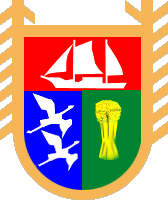 Российская  ФедерацияРеспублика КарелияКОНТРОЛЬНО-СЧЕТНЫЙ КОМИТЕТ ЛАХДЕНПОХСКОГО МУНИЦИПАЛЬНОГО РАЙОНА186730,  г. Лахденпохья, ул. Советская,  д. 7аТел.: 8(964)317-84-03  E-mail: ksklah@mail.ruПоказателиРедакция Устава от 2012 годаРедакция Устава от 28.03.2017 годаЦель деятельностиобеспечение библиотечного обслуживания населения с учетом потребностей и интересов различных социально-возрастных групп;обеспечение библиотечного обслуживания населения с учетом потребностей и интересов различных социально-возрастных групп, создание условий для организации досуга и обеспечения жителей поселения услугами организаций культуры;Задачи Учрежденияобеспечение доступности библиотечных услуг и библиотечных фондов для жителей города;обеспечение доступности библиотечных услуг и библиотечных фондов для жителей Лахденпохского городского поселения;формирование библиотечного фонда с учетом образовательных потребностей и культурных запросов населения, обеспечение его сохранности;формирование библиотечного фонда с учетом образовательных потребностей и культурных запросов населения, обеспечение его сохранности;приобщение населения к культурным ценностям общества, а также участие в формировании культурной политики города;приобщение населения к культурным ценностям общества, а также участие в формировании культурной политики городского поселения;содействие развитию Лахденпохского района, сохранению народных традиций, промыслов и ремесел края.содействие развитию Лахденпохского городского поселения, сохранению народных традиций, промыслов и ремесел края;создание условий для организации досуга и обеспечения жителей поселения услугами организаций культуры;организация культурно-просветительской и досуговой деятельности;развитие творческих способностей и дарований различных групп населения особенно молодежи, подростков и детей;оказание информативной и методической помощи культурно-досуговым учреждениям, коллективам народного творчества, самодеятельным авторам;организация свободного времени, отдыха и развлечений различных категорий населения.Основные виды деятельности Учрежденияорганизует библиотечно-информационное обслуживание пользователей, предоставляя весь перечень традиционных библиотечных услуг;организует библиотечно-информационное обслуживание пользователей, предоставляя весь перечень традиционных библиотечных услуг;формирует библиотечно-информационные ресурсы (печатные издания, аудиовизуальные материалы, другие носители информации);формирует библиотечно-информационные ресурсы (печатные издания, аудиовизуальные материалы, другие носители информации);обеспечивает сохранность библиотечных фондов;обеспечивает сохранность библиотечных фондов;предоставляет полную информацию об изданиях краеведческой тематики;предоставляет полную информацию об изданиях краеведческой тематики;ведет пропаганду библиотечно-библиографических знаний.ведет пропаганду библиотечно-библиографических знаний;оказывает культурные и досуговые услуги населению;организует общегородские, зрелищные и досуговые мероприятия: праздники, фестивали, карнавалы, дискотеки, выставки, обряды, спектакли, концерты, конкурсы, массовые игры, развлечения, народные гуляния и т.п.организует по договорам, контрактную деятельность профессиональных коллективов;организует кружки, любительские объединения, клубы по интересам;организует учебно-воспитательную работу в коллективах, кружках, клубах, объединениях.Нефинансовые активына 01.01.2014 годана 01.01.2015 годана 01.01.2016 годана 01.01.2017 годаБалансовая стоимостьБалансовая стоимостьБалансовая стоимостьБалансовая стоимостьБалансовая стоимостьОсновные средства, всего19467,1421582,1420457,145380,00в том числе:недвижимое имущество учреждения0,000,000,000,00движимое имущество учреждения19467,1421582,1420457,145380,00Остаточная стоимостьОстаточная стоимостьОстаточная стоимостьОстаточная стоимостьОстаточная стоимостьОсновные средства, всего0,002115,003105,000в том числе:недвижимое имущество учреждения0,000,000,000,00движимое имущество учреждения0,002115,003105,000Показатели2015 год2015 год2016 год2016 год2017 год2017 годПоказателирасчетутвержденорасчетутвержденорасчетутвержденоРасходы на выплаты персоналу0,00963,500,00697,00573,36439,00Иные закупки товаров, работ и услуг1205,77433,00975,83228,70859,65149,60Уплата налогов, сборов и иных платежей0,000,000,002,300,000,01Социальные выплаты гражданам0,00375,380,000,000,000,00Реализация мероприятий по обеспечению развития и укрепления материально-технической базы0,000,000,000,000,00334,10Всего:1205,771771,88975,83928,001403,01922,71наименованиеРешение Совета ЛГПРешение Совета ЛГПРешение Совета ЛГПРешение Совета ЛГПРешение Совета ЛГПРешение Совета ЛГПЛБОисполненонаименование от 19.12.2014 года №  XIX/ № 103-IIIот 05.03.2015 года № XXIII/ № 124-IIIот 14.04.2015 года XXV/ № 137-IIIот 23.10.2015 года XXX/ № 172-IIIот 10.11.2015 года XXXI/ № 182-IIIот 23.12.2015 года XXXII/ № 184-IIIформа 0531786форма 05317862015 годДворцы и дома культуры, другие учреждения культуры и средств массовой информации2033,002033,002033,002033,002021,881771,881771,881743,08в  том числе:Расходы на выплаты персоналу казенных учреждений1969,001969,001213,001224,621213,50963,50963,50938,69Иные закупки товаров, работ и услуг для обеспечения муниципальных нужд64,0064,00434,00433,00433,00433,00433,00429,01Пособия и компенсации гражданам и иные социальные выплаты0,000,00386,00375,38375,38375,38375,38375,38наименованиеРешение Совета ЛГПРешение Совета ЛГПРешение Совета ЛГПРешение Совета ЛГПРешение Совета ЛГПРешение Совета ЛГПЛБОиспол-ненонаименование от 23.12.2015 года №  XXXII/ № 185-IIIот 18.02.2016 года № XXXIII/ № 188-III, от 14.04.2016 года XXXV/ № 203-IIIот 21.06.2016 года XXXVI/ № 214-IIIот 25.07.2016 года XXXVII/ № 229-III, от 14.09.2016 года XXXX/ № 248-III, от 21.11.2016 года XXXXII/ № 259-IIIот 08.12.2016 года XXXХIII/ № 273-IIIот 23.12.2016 года XXXХIV/ № 282-IIIформа 0531786форма 05317862016 годОбеспечение деятельности домов культуры, культурно-библиотечных-досуговых центров1005,001005,001005,001005,00958,00928,00928,00886,51в  том числе:Расходы на выплаты персоналу в целях обеспечения выполнения функций казенными учреждениями979,00979,00749,00749,00697,00697,00697,00673,20Закупка товаров, работ и услуг для обеспечения муниципальных нужд26,0025,70255,30253,70258,70228,70228,70211,57Уплата налогов, сборов и иных платежей0,000,300,702,302,302,302,31,74наименованиеРешение Совета ЛГПРешение Совета ЛГПРешение Совета ЛГПРешение Совета ЛГПРешение Совета ЛГПЛБОиспол-ненонаименование от 23.12.2016 года №  XXXIV/ № 281-IIIот 02.03.2017 года № XXXXVI/ № 298-IIIот 25.04.2017 года XXXXVIII/ № 312-IIIот 29.06.2017 года XXXXX/ № 325-IIIот 27.07.2017 года XXXXX/ № 335-III, от 24.08.2017 года XXXXXI/ № 340-IIIформа 0531816форма 05318162017 годОбеспечение деятельности домов культуры, культурно-библиотечных-досуговых центров622,70622,70622,70622,71922,71922,71425,45в  том числе:Расходы на выплаты персоналу в целях обеспечения выполнения функций казенными учреждениями439,00439,00439,00439,00439,00439,00308,10Закупка товаров, работ и услуг для обеспечения муниципальных нужд183,70183,70183,70183,70149,60149,60117,34Уплата налогов, сборов и иных платежей0,000,000,000,010,010,010,01Реализация мероприятий по обеспечению развития и укрепления материально-технической базы муниципальных домов культуры, поддержка творческой деятельности муниципальных театров в городах с численностью населения до 300 тысяч человек (Иные закупки товаров, работ и услуг для обеспечения государственных (муниципальных) нужд)0,000,000,000,00334,10334,100,00ПоказательПредусмотрено решением о бюджете, тыс. руб.Предусмотрено решением о бюджете, тыс. руб.Предусмотрено решением о бюджете, тыс. руб.ЛБО на 31.12.2015, тыс. руб.Согласно Плану-графику закупок от 06.07.2015 года, тыс. руб.Показательот 19.12.2014от 14.04.2015от 23.10.2015ЛБО на 31.12.2015, тыс. руб.Согласно Плану-графику закупок от 06.07.2015 года, тыс. руб.Иные закупки товаров, работ и услуг для обеспечения муниципальных нужд64,00434,00433,00433,00409,00в том числе по КБК0320801051211024222111,0011,00032080105121102422250,501,000320801051211024231010,35032080105121102423403,680320801051211024422312,0003208010512110244226340,27358,00032080105121102443102,002,000320801051211024434050,2637,00032080105121102442222,94ПоказательПредусмотрено решением о бюджете, тыс. рублейПредусмотрено решением о бюджете, тыс. рублейПредусмотрено решением о бюджете, тыс. рублейПредусмотрено решением о бюджете, тыс. рублейПредусмотрено решением о бюджете, тыс. рублейПредусмотрено решением о бюджете, тыс. рублейЛБО на 31.12.2016Согласно Плану-графику закупок от 19.01.2016 года, тыс. рублейПоказательот 23.12. 2015от 18.02. 2016от 21.06. 2016от 25.07. 2016от 08.12. 2016от 23.12. 2016ЛБО на 31.12.2016Согласно Плану-графику закупок от 19.01.2016 года, тыс. рублейИные закупки товаров, работ и услуг для обеспечения муниципальных нужд26,0025,70255,30253,70258,70228,70228,7026,00в том числе по КБК032080105002000002426,006,0003208010500200000244222,7020,00ПоказательПредусмотрено решением о бюджете, тыс. рублейПредусмотрено решением о бюджете, тыс. рублейЛБО на 01.10.2017Согласно Плану-графику закупок от 19.01.2016 года, тыс. рублейСогласно Плану-графику закупок от 19.01.2016 года, тыс. рублейСогласно Плану-графику закупок от 19.01.2016 года, тыс. рублейПоказательот 23.12.2016от 27.07.2017ЛБО на 01.10.2017от 20.01.2017от 10.08.2017от 01.09.2017Иные закупки товаров, работ и услуг для обеспечения муниципальных нужд183,70149,60149,60183,70183,70183,70в том числе по КБК032080105002000002425,005,005,005,0003208010500200000244144,596178,70178,7178,7Реализация мероприятий по обеспечению развития и укрепления материально-технической базы муниципальных домов культуры, поддержка творческой деятельности муниципальных театров в городах с численностью населения до 300 тысяч человек (Иные закупки товаров, работ и услуг для обеспечения государственных (муниципальных) нужд)334,10334,104334,10067334,10067в том числе по КБК0320800105002L5580244334,10334,104334,10067334,10067В соответствии с Положением об оплате трудаЗаключение Контрольно-счетного комитета Лахденпохского муниципального района- оплата труда директора ДК осуществляется в соответствии с постановлением Правительства Республики Карелия от 30.09.2008 года № 203-П «О введении новых систем оплаты труда работников государственных учреждений Республики Карелия и органов государственной власти Республики Карелия, оплата труда которых осуществляется на основе тарифной сетки по оплате труда работников государственных учреждений»Указанный документ не распространяет свое действие на систему оплаты труда работников муниципальных учреждений.Кроме того, в указанный документ неоднократно были внесены изменения и дополнения, в том числе и в части установления предельного уровня соотношения  средней заработной платы руководителей, заместителей руководителей и главных бухгалтеров учреждений и средней заработной платы работников учреждений (без учета руководителя, заместителей руководителя и главного бухгалтера). - должностной оклад директора ДК определяется трудовым договором;- должностной оклад директора устанавливается в кратном отношении к средней заработной плате работников основного персонала учреждения (до трех размеров указанной средней заработной платы);В соответствии с требованиями статьи 145 Трудового кодекса РФ нормативным правовым актом органов местного самоуправления Лахденпохского городского поселения должны определяться условия оплаты труда руководителей, их заместителей, главных бухгалтеров.- перечень работников основного персонала утвержден приказом Министерства культуры и по связям с общественностью. Республики Карелия от 28.10.2008 года № 422 «Об утверждении перечней должностей, профессий работников, относимых к основному персоналу по видам экономической деятельности, для расчета средней заработной платы и определения размеров должностных окладов руководителей государственных учреждений, финансируемых за счет средств бюджета Республики Карелия, подведомственных Министерству культуры Республики Карелия»;Положение об оплате труда, утвержденное 29.06.2015 года, содержит ссылку на документ, утративший силу в связи с изданием Приказа Минкультуры РК от 10.11.2014 года № 618.- размер средней заработной платы работников основного персонала и установление кратности должностного оклада руководителя к средней заработной плате устанавливается Администрацией Лахденпохского городского поселения;К проверке документы Администрации ЛГП по установлению размера средней заработной платы работников основного персонала и установлению кратности должностного оклада руководителя к средней заработной плате работников МКУК «ДК» не представлены.- расчет средней заработной платы работников основного персонала осуществляется руководителем учреждения и предоставляется на утверждение в Администрацию Лахденпохского городского поселения не позднее 1 декабря.Расчет средней заработной платы работников основного персонала, представляемый директором МКУК «ДК» и утвержденный Администрацией ЛГП, к проверке не представлен.Показатели01.01.201501.02. 201501.08. 201520.08. 201501.12. 201501.01. 201602.06. 201601.01. 2017Штатная численность, штатные единицы9,253,53,53,53,53,53,51,5в том числе административно- управленческий персонал1,51111111основной персонал7,252,52,52,52,52,52,50,5вспомогательный персонал0,50000000Фонд оплаты труда, тыс. руб./мес.138,1760,6160,6160,6159,1559,1559,1528,08Показатели01.01. 201701.07. 2017Штатная численность, штатные единицы13,512,0в том числе административно- управленческий персонал2,03,0основной персонал6,07,0вспомогательный персонал5,52,0Фонд оплаты труда, тыс. руб./мес.191,05207,61ПоказателиСогласно муниципальному заданиюСогласно муниципальному заданиюСогласно мониторингу по целевым показателям «дорожной карты»Согласно мониторингу по целевым показателям «дорожной карты»Согласно мониторингу по целевым показателям «дорожной карты»Согласно мониторингу по целевым показателям «дорожной карты»Показатели2015 г.2016 г.2015 г.2015 г.2016 г.2016 г.ПоказателипланпланпланфактпланфактОбъем услуги1. Количество выставок и ярмарок. 002. Количество культурно-досуговых и образовательно-просветительских мероприятий.533. Количество концертов, творческих встреч, конкурсов, игровых мероприятий  и др. 30254. Количество проведенных дискотек005.Итого мероприятий3528Потребители муниципальной услуги «Услуги в области культурно-досуговой деятельности», чел.52005200118009850126269700в том числе дети, чел.505048022207501650Показатели, характеризующие качество услугиРост востребованности услуги, %358Коэффициент востребованности услуги детьми, %212Количество участников мероприятий, чел.52005200118009850126269700в том числе дети до 14 лет, чел.505048022207501650N п/пНаименование показателя2013 год (факт) 2014 год (факт)2015 год (план)*2015 год (факт)2016 год (план)2016 год (факт)2017 год  2018 год123456789101.Соотношение средней заработной платы работников учреждений культуры и средней заработной платы в Республике Карелия, %71,1 71,3 75,280,6 76,7 73,9090,0 100,0 2.Средняя заработная плата работников по Республике Карелия, рублей27 763,9 29 249,8 27750,025 982,9 27 300,0 x29 200,0 31 550,0 3.Средняя заработная плата работников учреждений культуры, рублей19 728,3 20 857,2 27750,020 936,7 20 936,7 x26 280,0 31 550,0 4.Целевой показатель по Лахденпохскому муниципальному району средней заработной платы работников учреждений культуры, рублейxx15799,50**15914,00**16346,00**17303,20**20039,90***x5.Средняя заработная плата работников МКУК «ДК», рублейxx19234,57****20715,69****20355,55****x6.Средняя заработная плата работников МКУ «ЛЦБОКИД», рублейxx15382,35****15048,61****18478,63****x7.Средняя заработная плата работников культуры Лахденпохского городского поселения, рублейxx16020,45****15751,82****18664,47****xСсылка на пункт Распоряжения Правительства РК от 21.01.2016 года № 37р-ПРаспоряжение Правительства РК от 21.01.2016 года № 37р-ПСогласно Отчетам МКУК «ДК»Согласно Отчетам МКУК «ДК»Согласно Отчетам МКУК «ДК»Согласно Отчетам МКУК «ДК»2015 год2015 год2016 год2016 годпланфактпланфактIII. Целевые показатели (индикаторы) развития сферы культуры и меры, обеспечивающие их достижениеп.6увеличение численности участников платных и бесплатных культурно-досуговых мероприятий (по сравнению с предыдущим годом)11800 чел.9850 чел.12626 чел.9700 чел.п.7уровень удовлетворенности жителей Республики Карелия качеством предоставления услуг в сфере культуры.87%87%п.13увеличение количества выставочных проектовнетНет1 ед.1 ед.п.14увеличение доли детей, привлекаемых к участию в творческих мероприятиях, в общем числе детей480 чел.2220 чел.750 чел.1650 чел.п.18рост количества специалистов отрасли "Культура", прошедших повышение квалификации и переподготовку1 чел.1 чел.2 чел.2 чел.п.20рост проектов, направленных на духовно-нравственное и патриотическое воспитание детей и молодежинетнет1 ед.3 ед.